Содержание1. Решение Собрания Представителей сельского поселения Сергиевск муниципального района Сергиевский Самарской области№33 от 3 июня 2015г. «О проведении публичных слушаний по проекту планировки и межевания территории для проектирования и строительства объекта  «Сбор нефти и газа со скважины № 592 Боровского месторождения» в границах сельского поселения Сергиевск муниципального района Сергиевский Самарской области»………………………………………………………………………...……………………….32. Постановление Главы сельского поселения Воротнее муниципального района Сергиевский Самарской области№15 от 3 июня 2015г. «О проведении публичных слушаний по проекту планировки и межевания территории для проектирования и строительства объекта  «Замена участка МН Альметьевск – Куйбышев 1, участок Альметьевск – Самара 1 (7-276 км) (190,06-239,3 км), Ду-800 мм» в границах сельского поселения Воротнее муниципального района Сергиевский Самарской области»……………………………….…………143. Постановление Главы сельского поселения Черновка муниципального района Сергиевский Самарской области№19 от 3 июня 2015г. «О проведении публичных слушаний по проекту планировки и межевания территории для проектирования и строительства объекта  «Замена участка МН Альметьевск – Куйбышев 1, участок Альметьевск – Самара 1 (7-276 км) (190,06-239,3 км), Ду-800 мм» в границах сельского поселения Черновка муниципального района Сергиевский Самарской области»………………………...………………..16СОБРАНИЕ ПРЕДСТАВИТЕЛЕЙСЕЛЬСКОГО ПОСЕЛЕНИЯ СЕРГИЕВСКМУНИЦИПАЛЬНОГО РАЙОНА СЕРГИЕВСКИЙСАМАРСКОЙ ОБЛАСТИРЕШЕНИЕ03 июня 2015г.                                                                                                                                                                                                                        №33О проведении публичных слушаний по проекту планировки и межевания территории для проектирования и строительства объекта  «Сбор нефти и газа со скважины № 592 Боровского месторождения» в границах сельского поселения Сергиевск муниципального района Сергиевский Самарской областиПринято Собранием  Представителей сельского поселения Сергиевск  муниципального района СергиевскийВ соответствии с частью 5 статьи 46 Градостроительного кодекса Российской Федерации, руководствуясь статьей 28 Федерального закона от 06 октября 2003 года № 131-ФЗ «Об общих принципах организации местного самоуправления в Российской Федерации», Уставом сельского поселения Сергиевск муниципального района Сергиевский Самарской области, Порядком организации и проведения публичных слушаний в сфере градостроительной деятельности сельского поселения Сергиевск муниципального района Сергиевский Самарской области, утвержденным решением Собрания представителей сельского поселения Сергиевск муниципального района Сергиевский Самарской области от 20 декабря 2012 года №22, Собрание представителей сельского поселения Сергиевск муниципального района Сергиевский Самарской областиРЕШИЛО:1. Провести на территории сельского поселения Сергиевск муниципального района Сергиевский Самарской области публичные слушания по проекту планировки и межевания территории для проектирования и строительства объекта  «Сбор нефти и газа со скважины № 592 Боровского месторождения» в границах сельского поселения Сергиевск муниципального района Сергиевский Самарской области. Материалы по обоснованию проекта планировки территории прилагаются.2. Срок проведения публичных слушаний по проекту планировки и межевания территории для проектирования и строительства объекта  «Сбор нефти и газа со скважины № 592 Боровского месторождения» в границах сельского поселения Сергиевск муниципального района Сергиевский Самарской области с 04 июня 2015 года по 03 июля 2015 года.3. Срок проведения публичных слушаний исчисляется со дня официального опубликования настоящего решения до дня официального опубликования заключения о результатах публичных слушаний.4. Органом, уполномоченным на организацию и проведение публичных слушаний в соответствии с настоящим решением, является Администрация сельского  поселения Сергиевск муниципального района Сергиевский Самарской области (далее Администрация).5. Представление участниками публичных слушаний предложений и замечаний по проекту планировки и межевания территории для проектирования и строительства объекта  «Сбор нефти и газа со скважины № 592 Боровского месторождения» в границах сельского поселения Сергиевск муниципального района Сергиевский Самарской области, а также их учет осуществляется в соответствии с Порядком организации и проведения публичных слушаний в сфере градостроительной деятельности сельского поселения Сергиевск муниципального района Сергиевский Самарской области, утвержденным решением Собрания представителей сельского поселения Сергиевск муниципального района Сергиевский Самарской области от 20 декабря 2012 года № 22.6. Место проведения публичных слушаний (место ведения протокола публичных слушаний) в сельском поселении Сергиевск муниципального района Сергиевский Самарской области:  446540, Самарская область, муниципальный район Сергиевский, с. Сергиевск, ул. Гарина-Михайловского, д.27.7. Провести мероприятие по информированию жителей поселения по вопросу публичных слушаний  в селе Боровка – 16.06.2015 года в 17.00, по адресу: Самарская область, муниципальный район Сергиевский, с. Боровка, ул. Юбилейная, д. 34.8.  Прием замечаний и предложений по проекту планировки и межевания территории для проектирования и строительства объекта  «Сбор нефти и газа со скважины № 592 Боровского месторождения» в границах сельского поселения Сергиевск муниципального района Сергиевский Самарской области от жителей поселения и иных заинтересованных лиц осуществляется по адресу, указанному в пункте 6 настоящего решения, в рабочие дни с 10 часов до 19 часов, в субботу с 12 часов до 17 часов.10. Прием замечаний и предложений от жителей поселения и иных заинтересованных лиц по проекту планировки и межевания территории для проектирования и строительства объекта  «Сбор нефти и газа со скважины № 592 Боровского месторождения» в границах сельского поселения Сергиевск муниципального района Сергиевский Самарской области прекращается 27 июня 2015 года.11. Назначить лицом, ответственным за ведение протокола публичных слушаний, протокола мероприятия по информированию жителей поселения по вопросу публичных слушаний ведущего специалиста Администрации сельского поселения Сергиевск муниципального района Сергиевский Самарской области Кувитанову Ирину Вадимовну.12. Опубликовать настоящее решение в газете «Сергиевский вестник» и разместить на официальном сайте Администрации муниципального района Сергиевский в информационно-телекоммуникационной сети «Интернет» - http://www.sergievsk.ru.13. Настоящее решение вступает в силу со дня его официального опубликования.Председатель собрания представителей  сельского поселения Сергиевскмуниципального района СергиевскийА.Н. НестеровПриложениек решению Собрания Представителей сельского поселения Сергиевскмуниципального района Сергиевский Самарской области№33 от “03” июня 2015 г.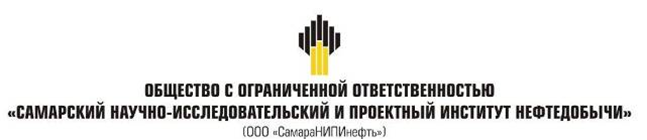 ДОКУМЕНТАЦИЯ ПО ПЛАНИРОВКЕ ТЕРРИТОРИИпроект планировки территории и проект межевания территории объекта  ОАО «Самаранефтегаз»«Сбор нефти и газа со скважины №592 Боровского месторождения»в границах сельского поселения Сергиевскмуниципального района Сергиевский Самарской областиЭкз. № _____Самара, 2015г.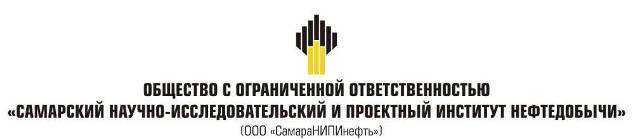 ДОКУМЕНТАЦИЯ ПО ПЛАНИРОВКЕ ТЕРРИТОРИИпроект планировки территории и проект межевания территории объекта  ОАО «Самаранефтегаз»«Сбор нефти и газа со скважины №592 Боровского месторождения»в границах сельского поселения Сергиевскмуниципального района Сергиевский Самарской областиГенеральный директор по ПИР                                                                                                                                                                          Д.А. ГлухенькоГлавный менеджер по подготовке проектирования                                                                                                                                            Д.А. ЧечеринСамара, 2015г.СОДЕРЖАНИЕОснованием для разработки Проекта планировки и проекта межевания территории в границах сельского поселения Сергиевск, Сергиевского района Самарской области является постановление администрации сельского поселения Сергиевск №_________ от_______________ и технические задания на разработку проекта планировки и проекта межевания территории.Проект планировки и проект межевания разработан в соответствии со следующими нормативно правовыми документами:-Градостроительный кодекс РФ, ФЗ № 191-ФЗ от 29.12.2004 (с изменениями);-Земельный кодекс РФ, ФЗ № 137-ФЗ от 25.10.2001 (с изменениями);-СНиП 11-04-2003 Инструкция "О порядке разработки, согласования, экспертизы и утверждения градостроительной документации", утвержденная постановлением Госстроя РФ от 29.10.2002 №150;-СП 42.13330.2011 «Градостроительство. Планировка и застройка городских и сельских поселений»;-СНиП 2.05.02-85* "Автомобильные дороги";-ГОСТ 21.101-97 "СПДС. Основные требования к рабочей документации".-Постановление Правительства РФ от 24 февраля 2009 г. № 160 "О порядке установления охранных зон объектов электросетевого хозяйства и особых условий использования земельных участков, расположенных в границах таких зон".-Постановление Правительства РФ от 9 июня 1995 г. № 578 "Об утверждении Правил охраны линий и сооружений связи РФ";-Постановление Правительства РФ от 20 ноября 2000 г. N 878 «Об утверждении Правил охраны газораспределительных сетей». Цель и назначение работ по разработке проекта:-обеспечение территории документацией по планировке территории, позволяющей улучшить градостроительную и экологическую обстановку планируемого района;-обеспечение устойчивого развития территории, выделение элементов планировочной структуры, установления границ земельных участков, на которых расположены объекты капитального строительства, границ земельных участков, предназначенных для строительства и размещения линейных объектов.1. Исходные данные для проектированияПроектная документация «Сбор нефти и газа со скважины № 592 Боровского месторождения» разработана на основании:задания на проектирование по объекту «Сбор нефти и газа со скважины № 592 Боровского месторождения», утвержденного заместителем генерального директора по развитию производства ОАО «Самаранефтегаз» О.В. Гладуновым в 2014 г.;технических требований на выполнение проекта «Сбор нефти и газа со скважины № 592 Боровского месторождения», утвержденных Первым заместителем Генерального директора - Главным инженером И.Н. Пупченко 2014 г.;исходных данных заказчика;материалов инженерных изысканий ООО «СамараНИПИнефть», 2606П-П-011.000.000-ИИ-01, 2015.При выполнении проектной документации «Сбор нефти и газа со скважин №№2025, 3006, 3054, 3085, 3092, 3096, 3111 Мухановского месторождения» были использованы следующие материалы:Материалы инженерных изысканий института «СамараНИПИнефть»,Сооружения, предусматриваемые по этапам строительства:I этап строительства:- выкидной трубопровод от скважины № 592;II этап строительства:- ВЛ 6 кВ к скважине № 592;III этап строительства:- площадка скважины № 592;- площадка узла приема СОД;Настоящий раздел разработан с учетом требований следующих документов:ВНТП 3-85 «Нормы технологического проектирования объектов сбора, транспорта,подготовки нефти, газа и воды нефтяных месторождений»;ВСН 51-2.38-85 «Проектирование промысловых стальных трубопроводов»;ПУЭ, «Правила устройства электроустановок» 2002 г., издание 7;РД 39-0148311-605-86 «Унифицированные технологические схемы сбора, транспорта и подготовки нефти, газа и воды нефтедобывающих районов»;РД 39-132-94 «Правила по эксплуатации, ревизии, ремонту и отбраковке нефтепромысловых трубопроводов»;Руководство по безопасности «Рекомендации по устройству и безопасной эксплуатации технологических трубопроводов»;СП 18.13330.2011 «Генеральные планы промышленных предприятий», актуализированная редакция СНиП II-89-80*;СП 12.13130.2009 «Определение категорий помещений, зданий и наружных установок по взрывопожарной и пожарной опасности»;СП 34-116-97 «Инструкция по проектированию, строительству и реконструкции промысловых нефтегазопроводов»;Федеральные нормы и правила в области промышленной безопасности «Правила безопасности в нефтяной и газовой промышленности».ПБ 08-624-03 «Правила безопасности в нефтяной и газовой промышленности»;ПБ 12-529-03 «Правила безопасности систем газораспределения и газопотребления»;ПБ 03-517-02 «Общие правила промышленной безопасности	для организаций,осуществляющих деятельность в области промышленной безопасности опасных производственных объектов»;ПБ 03-585-03 «Правила устройства и безопасной эксплуатации технологическихтрубопроводов»;ПБ 09-540-03 «Общие правила взрывобезопасности для взрывопожароопасных химических, нефтехимических и нефтеперерабатывающих производств»;СНиП 3.03.01-87 «Несущие и ограждающие конструкции»;СНиП 3.01.04-87 «Приемка в эксплуатацию законченных строительством	объектов. Основныеположения»;СНиП 12-03-2001 «Безопасность труда в строительстве. Часть 1. Общие требования»;СНиП 12-04-2002 «Безопасность труда в строительстве. Часть 2. Строительное производство»;СНиП	2.04.02-84* «Водоснабжение. Наружные сети и сооружения»;СНиП	2.05.02-85* «Автомобильные дороги»;СНиП	II-89-80* «Генеральные планы промышленных предприятий»;СНиП III-10-75 «Благоустройство территорий».СНиП	31 -03-2001 «Производственные здания»;СНиП	2.11.03-93 «Склады нефти и нефтепродуктов. Противопожарные нормы».2. Обоснование необходимости размещения объекта и его инфраструктуры на землях сельскохозяйственного назначенияПроектируемые объекты расположены в Сергиевском районе Самарской области на землях фонда перераспределения муниципального района Сергиевский, землях  неразграниченной государственной собственности муниципального района Сергиевский; Использование земель сельскохозяйственного назначения или земельных участков в составе таких земель, предоставляемых на период осуществления строительства линейных сооружений (нефтепроводов, линий электропередачи, дорог, линий анодного заземления), осуществляется при наличии утвержденного проекта рекультивации таких земель для нужд сельского хозяйства без перевода земель сельскохозяйственного назначения в земли иных категорий (п. 2 введен Федеральным законом от 21.07.2005 № 111-ФЗ). Строительство проектируемых площадных сооружений потребует отвода земель в долгосрочное пользование (с переводом земельного участка из одной категории в другую), долгосрочную аренду и во временное пользование на период строительства объекта.Проект рекультивации нарушенных земель, выполненный по объекту «Сбор нефти и газа со скважины № 592 Боровского месторождения», утвержден администрацией района и собственниками земельных участков.В соответствии с Федеральным законом от 21.12.2004 № 172-ФЗ «О переводе земель или земельных участков из одной категории в другую», перевод земель сельскохозяйственного назначения под размещение скважин в категорию земель промышленности в рассматриваемом случае допускается, так как он связан с добычей полезных ископаемых. Согласно статье 30 Земельного кодекса РФ от 25.10.2001 № 136-ФЗ предоставление в аренду пользователю недр земельных участков, необходимых для ведения работ, связанных с пользованием недрами, из земель, находящихся в государственной или муниципальной собственности осуществляется без проведения аукционов. Формирование земельных участков сельскохозяйственного назначения для строительства осуществляется  с предварительным согласованием мест размещения объектов. Предоставление таких земельных участков осуществляется в аренду.3. Организация рельефа трассы и инженерная подготовка территорииПланировочные решения проектируемых площадок разработаны с учетом технологической схемы, подхода трасс инженерных коммуникаций, рельефа местности, существующих зданий сооружений и коммуникаций, наиболее рационального использования земельного участка, а также санитарно-гигиенических и противопожарных норм.Инженерные коммуникации предусматривается прокладывать подземным и надземным способами. Выкидные и нефтегазосборные трубопроводы прокладывается подземным способом на глубине не менее 1,0 м до верхней образующей трубы. По трассе трубопровода устанавливаются опознавательные знаки:1. на пересечениях с подземными коммуникациями;2. на углах поворота трассы.При подготовке территории и строительстве будет нарушен плодородный слой почвы и для его сохранения предусмотрены следующие мероприятия:1. все земляные работы будут проведены в теплое время;2. плодородный слой почвы будет снят на полную толщину и складирован отдельно на время строительства, не будет допускаться перемешивание плодородного слоя с минеральным, по окончании строительства почва будет возвращена на прежнее место;3. для восстановления земельного участка предусмотрена биологическая рекультивация, включающая обработку почвы, внесение удобрений и посев многолетних трав;4. отходы, образующиеся в процессе строительства, временно складируются на специально отведенных площадках;5. отходы вывозятся автотранспортом и подлежат захоронению на санкционированном полигоне отходов.2. Краткая характеристика проектируемого объекта.2.1 Характеристика района строительстваВ административном отношении проектируемый объект расположен в Сергиевском районе Самарской области.Ближайшие к району работ населенные пункты:п. Нижний, расположенный в 8,9 км к северо-востоку от площадки скважины № 592, в 9,9 км к северо-востоку от площадки ИУ;п. Заря, расположенный в 12,6 км к северо-востоку от площадки скважины № 592, в 13,5 км к северо-востоку от площадки ИУ;п. Ильинский, расположенный в 7,5 км к северо-востоку от площадки скважины № 592, в 8,6 км к северо-востоку от площадки ИУ;п. Нов. Чесноковка, расположенный в 5,9 км к северо-востоку от площадки скважины № 592, в 6,8 км к северо-востоку от площадки ИУ;с. Боровка, расположенное в 5,1 км к югу от площадки скважины № 592, в 4,5 км к югу от площадки ИУ;с Екатериновка, расположенное в 5,3 км к юго-западу от площадки скважины № 592, в 4,3 км к юго-западу от площадки ИУ.Дорожная сеть района работ представлена автодорогой Сергиевск – Красный Городок, автодорогами, соединяющими указанные выше населенные пункты, а также сетью проселочных и полевых дорог. В качестве подъездных дорог к проектируемым объектам использовались имеющиеся проселочные дороги круглогодичной эксплуатации.2.2 Существующее положениеБоровское нефтяное месторождение открыто разведочным бурением в 1946 г. Промышленные залежи нефти выявлены в пластах А3 верейского горизонта, А4 башкирского яруса среднего карбона, А6 серпуховского яруса и Б2 бобриковского горизонта нижнего карбона. Разведочное бурение на месторождении осуществлялось в 1946-1974 гг., всего было пробурено 15 разведочных скважин.В промышленной разработке месторождение находится с 1973 г. Всего на Боровском месторождении пробурено 59 скважин, из которых 56 добывающих (в т.ч. три контрольные), одна нагнетательная и две водозаборные. Продукция скважин Боровского месторождения по выкидным трубопроводам поступает на замерные установки и далее транспортируется по нефтегазосборным трубопроводам до точки врезки в напорный нефтепровод «УПСВ «Красногородецкая»-УПН «Радаевская»».Междуреченское и Лебединское поднятия Боровского месторождения расположены на территории Исаклинского административного района Самарской области, в 6 км и 11 км к северо-востоку от районного центра – села Исаклы.Ближайшие населенные пункты: Новая Чесноковка, Ильинский, Нижний и другие.Междуреченское поднятие Боровского месторождения открыто разведочным бурением в 1984 г. Промышленные залежи нефти выявлены в пластах В1 турнейского яруса, Б0 тульского горизонта. Всего на поднятии было пробурено две поисково-разведочные скважины. Лебединское поднятие Боровского месторождения открыто разведочным бурением в 1982-1983 гг. Промышленные залежи нефти выявлены в пласте Б2 бобриковского горизонта.2.3 Характеристика проектируемого объекта и организация строительстваНастоящей проектной документацией предусматривается сбор и транспорт продукции скважины № 592 Боровского месторождения.В соответствии с РД 39-0148311-605-86 настоящей проектной документацией для сбора продукции с обустраиваемой скважины принята напорная однотрубная герметизированная система сбора нефти и газа.Продукция скважины № 592 под устьевым давлением, развиваемым погружным электронасосом, по проектируемому выкидному трубопроводу поступает на АГЗУ, для замера дебита скважин. Далее по нефтегазосборным трубопроводам жидкость транспортируется до точки врезки в напорный нефтепровод УПСВ «Красногородецкая» - УПН «Радаевская» и далее на УПН «Радаевская».Оборудование и трубопроводы УПН «Радаевская» рассчитаны на производительность, превышающую объем поступающей продукции.В проектной документации предусмотрено автоматическое отключение электродвигателя погружного насоса при отклонениях давления в выкидном трубопроводе от скважины № 592 выше 3,50 МПа и ниже 0,55 МПа.2.3.1 Обустройство устья скважиныДанной проектной документацией предусматривается обустройство устья скважины № 592 Боровского месторождения.Скважина № 592 оборудуется погружным электронасосом типа УЭЦН.Обустройство устья скважины проектируется в соответствии с требованиями ВНТП 3-85.На территории устья скважины предусматривается:приустьевая площадка;площадка под ремонтный агрегат;площадка под передвижные мостки;площадка лубрикаторная;канализационная емкость.В соответствии с заданием на проектирование предусматривается установка пробоотборника ППЖР-01. Пробоотборник располагается на приустьевой площадке в составе технологической обвязки устья скважины.На выкидном трубопроводе от скважины № 592 в обвязке устья скважины предусматривается установка запорной арматуры марки 30нж15нж из стали 12X18Н9ТЛ, герметичность затвора класса А. Декларация о соответствии задвижек клиновых требованиям технического регламента «О безопасности машин и оборудования» приведена в приложении И.Для ввода деэмульгатора Лайсан Л-1084 в выкидной трубопровод от скважины № 592 предусматривается устьевой блок подачи реагента УБПР/0,5.00-0,4-УХЛ1. Ввод ингибитора коррозии СНПХ-7909 в выкидной трубопровод скважины через затрубное пространство предусматривается периодически от передвижной установки.Реагентопровод проектируется из стальных бесшовных труб диаметром и толщиной стенки 18х3 мм из стали 20 по ГОСТ 8733-74*/ГОСТ 8734-75*. Реагентопровод прокладывается надземно на опорах в футлярах диаметром и толщиной стенки 108х5 мм из стали 10 гр. В по ГОСТ 10704-91, длиной по 7 м каждый футляр.В соответствии с руководством по безопасности «Рекомендации по устройству и безопасной эксплуатации технологических трубопроводов» (далее – Руководство по безопасности) реагентопровод относится к группе А(б) I категории.Строительство и монтаж реагентопровода предусматривается в соответствии с Руководством по безопасности.Контролю ультразвуковым или радиографическим методом подвергаются 20 % сварных стыков реагентопровода.Гидравлическое испытание проводить при температуре окружающего воздуха не ниже 5 ºС.Реагентопровод подвергается дополнительному пневматическому испытанию на герметичность, с определением падения давления во время испытания в соответствии с Руководством по безопасности.Величина давления дополнительного пневматического испытания: Рисп.=Рраб..В соответствии с п. 364 Федеральных норм и правил в области промышленной безопасности «Правила безопасности в нефтяной и газовой промышленности» предусматривается оснащение выкидного трубопровода от скважины № 592 устройством для контроля за коррозией.Для очистки выкидного трубопровода от скважины № 592 от грязепарафиноотложений предусматривается установка устройства пуска СОД марки III УПП-1-80-4,0-У1. Для дренажа узла пуска СОД предусматриваются подземная дренажная емкость ЕП-1,5-1200-1500-1 объемом 1,5 м3.Дренажные трубопроводы проектируется из труб диаметром и толщиной стенки 89х4 мм по ГОСТ 8731-74*.Дренажные трубопроводы укладываются подземно на глубине не менее 0,8 м с уклоном в сторону дренажной емкости.Строительство и монтаж дренажных трубопроводов от узлов пуска и приема СОД предусматривается в соответствии с руководством «Рекомендации по устройству и безопасной эксплуатации технологических трубопроводов».Согласно руководству «Рекомендации по устройству и безопасной эксплуатации технологических трубопроводов», дренажные трубопроводы относятся к группе А(б), II категории.В соответствии с руководством «Рекомендации по устройству и безопасной эксплуатации технологических трубопроводов» контролю ультразвуковым или радиографическим методом подвергаются 10 % сварных стыков дренажных трубопроводов.Гидравлическое испытание проводить при положительной температуре окружающего воздуха, температура воды должна быть не ниже плюс 5 °С.Для улучшения транспортных характеристик продукции проектируемой скважины № 592 надземные участки выкидного трубопровода и арматура на скважине теплоизолируется минераловатными изделиями.Конструкция теплоизоляции:для надземных трубопроводов – полуцилиндры теплоизоляционные из минеральной ваты по ГОСТ 23208-2003 «Цилиндры и полуцилиндры теплоизоляционные из минеральной ваты на синтетическом связующем. Технические условия»;для арматуры и деталей трубопроводов – маты прошивные из минеральной ваты в обкладке из стеклоткани по ГОСТ 21880-2011 «Маты прошивные из минеральной ваты теплоизоляционные. Технические условия».Поверхность изоляции покрывается листом из стали тонколистовой оцинкованной по 
ГОСТ 14918-80* «Сталь тонколистовая оцинкованная с непрерывных линий. Технические условия».Предусматривается два закрывающихся окна в теплоизоляции трубопровода, позволяющих проводить дефектоскопию.В зоне перехода надземного участка трубопровода в подземный теплоизоляция надземного участка выполняется с заглублением в грунт на 0,5 м и покрывается гидроизоляцией усиленного типа по ГОСТ Р 51164-98 «Трубопроводы стальные магистральные. Общие требования к защите от коррозии» - комплектом изоляционных материалов.2.3.2 Выкидной трубопроводПроектной документацией предусматривается прокладка выкидного трубопровода от проектируемой скважины № 592 до АГЗУ.В соответствии с положением Компании «Критерии качества промысловых трубопроводов ОАО НК «Роснефть» и его дочерних обществ» № П1-01.05З-0107 (приложение 1) проектируемый выкидной трубопровод выбран из стали 13ХФА повышенной коррозионной стойкости. Выкидной трубопровод от скважины № 592 проектируется из труб стальных бесшовных повышенной коррозионной стойкости для обустройства месторождений ОАО «НК «Роснефть»» из стали 13ХФА диаметром и толщиной стенки 89х6 мм, соответственно:подземные участки – с наружным трехслойным защитным покрытием усиленного типа 3У на основе экструдированного полиэтилена;надземные участки – без покрытия.Выкидной трубопровод от скважины № 592 и детали трубопровода поставляются в термообработанном состоянии.Предусматривается термообработка сварных стыков выкидного трубопровода от скважины № 592 Проектируемый выкидной трубопровод от скважины № 592 укладывается в грунт на глубину 1,0 м.Протяженность выкидного трубопровода от скважины № 592 составляет 1600 м.По трассе выкидного трубопровода от скважины № 592 устанавливаются опознавательные знаки:через каждый 1 км трассы;на углах поворота трассы.2.3.3 Узел приема СОДДля приема очистных устройств при очистке выкидного трубопровода от скважины № 592 от грязепарафиноотложений предусматривается установка в районе АГЗУ (1827П) устройства приема СОД марки III УПП-2-80-4,0-У1. Дренаж узла приема СОД предусматривается в подземную дренажную емкость, предусмотренную для дренажа АГЗУ.2.3.4. ВЛ-6 кВПроектом предусматривается строительство ответвления ВЛ-6 кВ от проектируемой ВЛ-6 кВ к скважине № 591 Боровского месторождения для электроснабжения нагрузок скважины №592.На ВЛ-6 кВ подвешивается сталеалюминиевый провод АС 70/11.Допустимые напряжения в проводе: G-= Gг= Gв= 90,0 МПа, Gэ = 45,0 Мпа.Протяженность трассы ВЛ-6 кВ к площадке скважины № 592 – 0,24 км.3. Характеристика физико-географических и климатических условий района строительства проектируемого объекта3.1. Климатическая характеристика районаКлиматические условия района охарактеризованы в соответствии с основными требованиями СП 11-103-97 по данным фактических наблюдений на метеостанции Приволжского УГМС (Приволжское межрегиональное территориальное управление по гидрометеорологии и мониторингу окружающей среды) в пос. Серноводск. Период наблюдений составляет 29 лет (с 1971 г. по 2000 г.). Участок проектирования находится на расстоянии 19 км северо-восточнее от выбранной метеостанцииТемпература воздуха в среднем за год положительная и равна плюс 4,0 С. Средняя температура наиболее теплого месяца (июль) составляет плюс 20,2 С, наиболее холодного месяца (январь) - минус 12,8 С. Абсолютный максимум температуры равен плюс 39 С, абсолютный минимум - минус 48 С (таблица 3.1). По схематической карте климатического районирования район работ относится к зоне I В (СП 131.13330.2012, рисунок 1).Таблица 3.1 – Средняя месячная температура воздуха, оСВлажность воздуха характеризуется, прежде всего, упругостью водяного пара и степенью насыщения воздуха водяным паром (относительная влажность). Среднемесячная относительная влажность воздуха наиболее холодного месяца составляет 82 %, наиболее теплого месяца – 49 %. Минимальные значения упругости (парциального давления) водяного пара наблюдаются в январе – феврале (2,4 гПа), максимальные – в июле (15,1 гПа) (таблица 3.2). По схематической карте зон влажности район работ относится к сухой зоне (СНиП 23-02-2003, приложение В).Таблица 3.2 – Среднее месячное парциальное давление водяного пара, гПаАтмосферные осадки составляют в среднем за год 465 мм. На теплый период (апрель–октябрь) приходится 309 мм осадков с максимумом в июне (59 мм). Большая часть летних осадков расходуется на испарение и просачивание. Главную роль в формировании стока играют осадки зимнего периода (ноябрь-март) – в среднем на них приходится 156 мм (таблица 3.3).Таблица 3.3 – Сумма осадков, ммСреди атмосферных явлений грозы на территории возможны с апреля по сентябрь (в среднем 22 дня в году). Гололед и изморозь наблюдаются в период с октября по апрель (в среднем за год 11 и 18 дней соответственно). Наиболее часто гололед фиксируется в октябре–феврале (2-3 дня), изморозь - в декабре–марте (4 дня). Метели возможны с октября по апрель (в среднем за год 31 день), с наибольшим их количеством в январе (9 дней). В течение всего года на территории возможны туманы (27 дней в году) с наибольшей частотой с ноября по январь и в марте (в среднем 4 дня), реже в летние месяцы. По карте районирования территории по толщине стенки гололеда район работ относится к третьей зоне (СП 20.13330.2011, карта 4).Ветер на территории преобладает южной четверти, особенно в зимний период (34 % повторяемости). Летом повторяемость ветра северного и северо-западного направлений одинакова (16 %). Наибольшую годовую скорость имеют ветра юго-восточного направления (2,4 м/с), наименьшую - северо-восточного (1,8 м/с). По карте районирования территории по давлению ветра район работ относится к второй зоне (СП 20.13330.2011, карта 3 ). По карте районирования территории по средней скорости ветра (м/с) за зимний период район работ относится к пятой зоне (СП 20.13330, карта 2).3.2. Состояние атмосферного воздухаВ соответствии с действующими нормативно-методическими документами («Временные методические указания по составлению раздела «Оценка воздействия на окружающую среду» в схемах размещения, ТЭО (ТЭР) и проектах разработки месторождений и строительства объектов нефтегазовой промышленности» и др.) состояние атмосферного воздуха оценивается по устойчивости ландшафта к техногенным воздействиям через воздушный бассейн, по градациям состояния воздушного бассейна, градациям фоновых концентраций загрязняющих веществ атмосферы сравнительно с ПДК (предельно допустимой концентрацией).Критериями оценки состояния воздушного бассейна служат следующие показатели: аккумуляция загрязняющих примесей (характеристика инверсий, штилей, туманов); разложение загрязняющих веществ в атмосфере, зависящее от солнечной радиации, температурного режима, числа дней с грозами; вынос загрязняющих веществ (ветровой режим); разбавление загрязняющих веществ за счет воспроизводства кислорода (процент относительной лесистости).Потенциал загрязнения атмосферы (ПЗА) в районе проведения работ, характеризующий рассеивающую способность атмосферы с точки зрения самоочищения атмосферы от вредных выбросов, относится к III зоне и характеризуется как повышенный континентальный.Коэффициент стратификации «А» равен 160. Лесистость составляет 40 %, в связи с чем, по биологической продуктивности, адсорбирующей и фитонцидной способности леса территория в отношении атмосферного воздуха оценивается как ограниченно благоприятная.По метеопотенциалу, связанному с количеством инверсий, состояние территории оценивается как ограниченно благоприятное. То же касается оценки территории по способности воздушного бассейна к очищению от загрязняющих веществ за счет их разложения и вымывания атмосферными осадками.Стационарные наблюдения за загрязнением атмосферного воздуха района проведения работ не проводятся. Фоновые значения концентрации загрязняющих веществ в атмосферном воздухе приняты по письму Центра по мониторингу загрязнения окружающей среды от 03.04.2015 № 10-02-68/358.Согласно вышеназванному документу, приземные концентрации всех загрязняющих веществ составляют менее 0,5 ПДКм.р.Таким образом, состояние воздуха района работ по наличию фоновых загрязняющих веществ атмосферы является благоприятным.3.3. Характеристика поверхностных водГидрографическая сеть района проведения работ представлена водными объектами левобережной части бассейна р. Сок: р. Боровка, временными водотоками в оврагах и водоемами. Проектируемые сооружения (скв. № 592, выкидной трубопровод, ВЛ) находятся на левом склоне долины р. Боровки, на минимальном расстоянии 0,55 км от ее русла.Река Боровка является притоком первого порядка р. Сок. Река берет начало в 0,75 км северо-западнее пос. Лесозавод, протекает с севера на юг, и впадает в р. Сок с правого берега у с. Боровка. Длина водотока составляет 17 км. Район работ приурочен к нижнему течению реки.Водосбор р. Боровки представляет собой открытую волнистую равнину, умеренно расчлененную овражно-балочной сетью. Природная зона лесостепная. На пахотные земли приходится около 30% от общей площади водосбора, лес занимает менее 45%.Долина реки трапецеидальная, хорошо выраженная. Левый склон открытый, рассеченный овражно-балочной сетью, средней крутизны. Правый склон пологий, постепенно сливающийся с прилегающей местностью. В долину реки раскрывается множество родников (у южной окраины пос. Лесозавод расположен родник, также родники находятся у пос. Никольский и с. Боровка).Пойма реки двусторонняя, широкая, заросшая луговой и кустарниковой растительностью. Ширина поймы доходит до 600 м, в районе проектирования не превышает 150 м. Русло р. Боровка преобладает мало извилистое, местами двухрукавное и, благодаря активному родниковому питанию, постоянное. По результатам топографической съемки на переходе трассы нефтегазосборного трубопровода от ИУ до сборного блока (заказ 1688П) в 3 км выше по течению от с. Боровка ширина русла составляет 2,2 м, глубина – 1 м.Верхние звенья гидрографической сети в районе работ представлены временными водотоками в оврагах и балках. Наиболее крупным из них является ручей в овр. Трусиха. Проектируемые сооружения расположены северо-восточнее оврага, на расстоянии более 3,5 км от его тальвега. Ручей берет начало из родника в урочище Колок Заинский и впадает р. Боровка с правого берега на северо-западной окраине с. Боровка. Ручей протекает по дну хорошо выраженного оврага трапецеидальной формы, с задернованными склонами средней крутизны.Ближайший безымянный овраг находится напротив обустраиваемой территории. Овраг раскрывается в р. Боровка с правого берега и имеет V-образный поперечный профиль с узким плоским днищем, задернованные пологие склоны. Длина водотока в овраге составляет 1,25 км.Водоемы на территории созданы для аккумуляции стока и расходования его в течение года на различные хозяйственно-бытовые нужды. На р. Боровке в 750 м ниже по течению от устья вышеописанного безымянного оврага находится земляная плотина. Длина плотины составляет 262 м, ширина – 5 м. По картам М 1:25 000 подпорный уровень водоема составляет в абсолютных отметках 74,2 м, площадь водного зеркала–0,1 км2.Водный режим бассейна р. Боровки соответствует типу равнинных рек Высокого Заволжья, характеризуется высоким весенним половодьем и продолжительной низкой меженью.Весеннее половодье – главная фаза водного режима реки. По данным ближайших гидрологических постов на нее приходится до 87 % годового стока. Весенний подъем уровней начинается в первых числах апреля вместе с началом интенсивного поступления в русло талых вод. Подъем воды проходит резко с интенсивностью до 1 м в сутки и длится около 4 - 7 дней. Пик половодья приходится на середину апреля и проходит, как правило, в условиях открытого русла. Средняя продолжительность половодья составляет 15-20 дней, на р. Саврушке – 27 дней.По результатам ранее выполненных гидрологических расчетов (заказ 1688П) подъем воды р. Боровки в редкий высокий паводок (1% ВП) в районе проведения работ составляет около 2,4 м от уреза воды и возможен до абсолютных отметок 78,5 м.Летне-осенняя межень приходится на начало мая и устанавливается сразу по окончании спада половодья. В этот период реки переходят на грунтовое питание. Летне-осенний сток составляет 10-30 % от годового значения. Минимальные расходы и уровни летне-осенней межени приходятся на август - сентябрь. Незначительные подъемы уровня от дождей наблюдаются редко. Во время прохождения дождевых паводков высота подъема воды не превышает 120 см. Из-за активного грунтового питания водотоки в районе работ (р. Боровка, ручей в овр. Трусиха) на основном своем протяжении сохраняют влагу (имеется постоянное течение). Средняя продолжительность летне-осенней межени составляет около 200 дней.Зимняя межень обычно приходится на вторую декаду ноября. Межень устойчивая. Лишь в отдельные зимы она прерывается оттепелями и кратковременным подъемом уровня воды. Наиболее маловодный период межени почти на всей территории наступает в январе-феврале. По данным многолетних наблюдений на р. Саврушке в 91 % случаев низшие уровни фиксируются в середине ноября. Из-за промерзания на реках возможно прекращение стока в конце декабря - первой декаде января. Средняя продолжительность зимней межени составляет 130-150 дней.Ледообразование на исследуемых водных объектах происходит преимущественно в первой декаде ноября в период их малой водности. Забереги чаще всего появляются с 1 по 6 ноября. Осеннего ледохода не наблюдается. Сплошной ледяной покров образуется чаще всего в результате довольно быстрого роста смыкающихся заберегов. Образование устойчивого ледяного покрова происходит в среднем с 10 по 20 ноября. Участки перекатов с большой скоростью течения обычно покрываются льдом несколько позднее плесов. Ледяной покров рек в целом устойчив, но изредка лед разрушается при наступлении оттепелей, образуя полыньи.Наиболее интенсивный прирост льда происходит в первые три-четыре декады после установления ледостава и при отсутствии снежного покрова на льду. Уже к первой половине декабря перекаты большинства рек перемерзают. В январе средняя толщина льда на плесах составляет 40-65 см. Толщина льда к концу зимы составляет в среднем 0,6-0,7 м, достигая максимальных значений (0,8-0,9 м) во второй половине февраля.Вскрытие ледяного покрова начинается с появления трещин, закраин. Начало таяния отмечается за 7-10 дней до вскрытия. Вскрытие происходит в среднем в период с 14 по 19 апреля и чаще всего сопровождается весенним ледоходом. Средняя продолжительность весеннего ледохода обычно составляет 2-4 дня. Средняя продолжительность периода с ледовыми явлениями составляет 140-150 дней.Гидрологические условия в исследуемом районе в целом благоприятны для строительства. Пересечения водных преград отсутствуют. По результатам гидрологических расчетов подъем воды на р. Боровке в паводок 1 % ВП возможен до уровня 78,5 м. Проектируемые сооружения располагаются на отметке более 125 м. Таким образом, разлив р. Боровки опасности для проектируемых сооружений не представляет. Необходимость в инженерной защите территории от затопления отсутствует.Водоохранные зоныВ целях поддержания благоприятного гидрологического режима, предотвращения засорения и истощения, улучшения санитарного состояния рек и рационального использования водных ресурсов на территории района проектируемых работ необходимо соблюдать водоохранные зоны и установленный для них специальный режим.Водоохранной зоной является территория, прилегающая к акватории водных объектов, на которой устанавливается специальный режим хозяйственной и иных видов деятельности с целью предотвращения загрязнения, засорения, заиления и истощения водных объектов, а также сохранения среды обитания объектов животного и растительного мира. Прибрежной защитной полосой является часть водоохранной зоны с дополнительными ограничениями хозяйственной и иной деятельности.Размеры водоохранных зон и прибрежных защитных полос определены в соответствии с Водным кодексом Российской Федерации от 3 июня 2006 г. № 74-ФЗ, введенным в действие с 1 января 2007 г.Согласно вышеназванному документу, в границах водоохранных зон запрещаются:использование сточных вод для удобрения почв;размещение кладбищ, скотомогильников, мест захоронения отходов производства и потребления, радиоактивных, химических, взрывчатых, токсичных, отравляющих и ядовитых веществ;осуществление авиационных мер по борьбе с вредителями и болезнями растений;движение и стоянка транспортных средств (кроме специальных транспортных средств), за исключением их движения по дорогам и стоянки на дорогах и в специально оборудованных местах, имеющих твердое покрытие.В прибрежных защитных полосах, наряду с установленными выше ограничениями, запрещаются:распашка земель;размещение отвалов размываемых грунтов;выпас сельскохозяйственных животных и организация для них летних лагерей, ванн.В границах водоохранных зон допускается проектирование, размещение, строительство, реконструкция, ввод в эксплуатацию, эксплуатация хозяйственных и иных объектов при условии оборудования таких объектов сооружениями, обеспечивающими охрану объектов от загрязнения, засорения и истощения вод.В границах водоохранных зон допускается проектирование, размещение, строительство, реконструкция, ввод в эксплуатацию, эксплуатация хозяйственных и иных объектов при условии оборудования таких объектов сооружениями, обеспечивающими охрану объектов от загрязнения, засорения и истощения вод. Территория работ приурочена к нижнему течению р. Боровки (11-13 км от истока). На основании Водного кодекса ширина водоохранной зоны р. Боровки равна 100 м, прибрежной защитной полосы – 50 м. Временные водотоки в оврагах и водоемы имеют водоохранную зону 50 м и соответствующую ей прибрежную защитную полосу.Загрязненность поверхностных водХарактеристика качественного состояния поверхностных вод на рассматриваемой территории выполнена согласно требованиям раздела 8 СП 47.13330.2012 и разделов 4 СП 11-102-97 и СП 11-103-97. Анализ химического состава поверхностных вод производится по результатам отборов проб воды из р. Боровки по ранее выполненному объекту 1688П. Точки отбора на р. Боровке находятся выше и ниже по течению от переходов трасс нефтегазосборного трубопровода от ИУ до сборного блока и ВЛ-6 кВ. Время отбора соответствует периоду летне-осенней межени (08.10.2013). Дополнительно используются данные ранее проведенных инженерно-экологических изысканий.Химические анализы выполнены в лаборатории ОАО КГГЭ «Волгагеология». Предельно допустимые концентрации (ПДК) приняты для объектов рыбохозяйственного значения согласно ГОСТ 17.1.3.13-86, исходя из более жестких требований в ряду одноименных нормативов качества. По результатам раннего анализа вода р. Боровки сульфатная кальциевая, с сухим остатком 1580 мг/л (1,58 ПДК) и величиной общей жесткости 22,4 мг-экв/л (3,2 ПДК). Водородный показатель (7,8) не выходит за пределы нормативного интервала и характеризует среду как слабощелочную.Веществами, нарушающими нормы, являются сульфаты (8,58 ПДК), кальций (1,87 ПДК), магний (1,7 ПДК), железо (1,5 ПДК) и марганец (13,5 ПДК). Органическое загрязнение не обнаружено, пермонганатная и бихроматная окисляемость ниже нормы и равна 0,92 ПДК и 0,65 ПДК соответственно. Легко окисляемые органические соединения по показателю биохимического потребления кислорода за 5 суток (БПК 5) составляют 0,595 ПДК. Из веществ антропогенного или преимущественно антропогенного происхождения в реке зафиксировано незначительное количество синтетических поверхностно-активных веществ (СПАВ) 0,08 ПДК и нефтепродуктов 0,64 ПДК. Фенолы не обнаружены.Результаты последних отборов подтверждают выявленный состав и уровень существующего загрязнения. Вода реки по-прежнему сульфатная кальциевая, с сухим остатком до 1,664 ПДК, очень жесткая (до 3,17 ПДК). Водородный показатель (7,37-7,49) соответствует нормативному интервалу. Загрязняющими веществами являются кальций (до 1,89 ПДК), магний (1,6 ПДК), сульфаты (9,27 ПДК), железо (до 7,3 ПДК) и СПАВ (до 5,29 ПДК). Концентрации остальных определяемых показателей не выходит за пределы установленных нормативов.Таким образом, вода р. Боровки сульфатная кальциевая, очень жесткая с сухим остатком до 1,66 ПДК. Типичными загрязняющими веществами являются кальций, магний, сульфаты и железо. В двух пробах выявлено превышение нормы по СПАВ (до 5,29 ПДК), в одной пробе - марганца (1,35 ПДК). Органическое и нефтяное загрязнение отсутствует. По коэффициенту комплексности поверхностные воды относятся ко 2 категории качества (средний уровень загрязнения).3.4. Геологическая и гидрогеологическая характеристика3.4.1. Геологические условия районаВ геологическом строении участка в пределах прилагаемой карты принимают участие отложения пермской и неогеновой и четвертичной систем. Глубина изучения разреза в соответствии с целями проекта ограничивается зоной распространения вод питьевого качества.3.4.2. Гидрогеологические условия района проведения работПо схеме гидрогеологического районирования северо-западная часть рассматриваемой территории относится к Волго-Сурскому артезианскому бассейну, юго-восточная часть – к Камско-Вятскому артезианскому бассейну, граница проходит по реке Сок. В соответствии с целями настоящего проекта в данном разделе дается характеристика гидрогеологических подразделений в зоне активного водообмена (от верхней перми до современных), в разрезе которой выделяются следующие основные водоносные горизонты и комплексы:водоносный аллювиальный комплекс;водоносный акчагыльский комплекс;водоносный татарский комплекс;водоносный казанский комплекс.Защищенность подземных вод от загрязненияОсновными критериями для отнесения подземных вод к той или иной категории по условиям защищенности являются глубина, условия залегания и питания гидрогеологического подразделения, а также литологический состав пород зоны аэрации. По названным параметрам в границах рассматриваемой территории выделяются четыре категории защищенности подземных вод от загрязнения с поверхности.Безнапорные воды аллювиального комплекса залегают на глубинах 0,8-18,0 м. Зона аэрации сложена суглинками, супесями, песчанистыми глинами. Область питания совпадает с областью их распространения, поэтому они повсеместно являются незащищенными от загрязнения с поверхности (I категория). Водоносный комплекс эксплуатируется отдельными колодцами и скважинами. Для централизованного водоснабжения не пригодны из-за слабой водообильности.Подземные воды водоносного акчагыльского комплекса имеют ограниченное распространение вдоль реки Сок. По условиям залегания они являются напорными межпластовыми, верхние горизонты комплекса безнапорные. Воды верхнего горизонта будут недостаточно защищенными от загрязнения с поверхности, поскольку перекрыты слабопроницаемыми породами небольшой мощности.Подземные воды водоносного татарского комплекса имеют ограниченное распространение на северо-западе территории. Водоносный горизонт, приуроченный к верхней части отложений имеет безнапорный характер. Воды вскрываются на глубине 15-25 м. Воды комплекса отнесены к недостаточно защищенным (II категория).Подземные воды казанского комплекса на рассматриваемой территории имеют повсеместное распространение. Вскрываются они на глубине от нескольких десятков до сотни метров. Как правило, воды обладают значительным напором (20-100 м), их пьезометрическая поверхность фиксируется на глубине 12-20 м. Воды данного подразделения отнесены к категории недостаточно защищенных от загрязнения с поверхности. Это связано с литологическим составом пород, слагающих зону аэрации. Она сложена известняками и доломитами в кровле разрушенными до состояния доломитовой муки. Доломитовая мука обладает низкими фильтрационными свойствами, но поскольку мощность ее не выдержана в плане и разрезе, опасность загрязнения подземных вод не исключается. В пределах склонов речных долин верхние горизонты казанского комплекса не имеют напора и гидравлически связаны с незащищенными от загрязнения с поверхности водами аллювиального горизонта. На данных участках воды следует считать незащищенными.Проектируемые объекты строительства располагаются на участках распространения недостаточно защищенных вод казанского комплекса.3.5. Характеристика почвенного покроваПо природно-сельскохозяйственному районированию страны исследуемая территория относится к Предуральской провинции лесостепной зоны и характеризуется широким распространением черноземов. Почвенный покров в районе проведения работ представлен, в основном, черноземами типичными. На небольшой территории строительства объекта встречаются черноземы выщелоченные. В пойме реки Боровка распространена аллювиальная луговая почва. В балках и оврагах сформировались смытые почвы склонов и намытые почвы днищ различного механического состава.3.6. Характеристика растительности и животного мираПо природно-сельскохозяйственному районированию страны территория Боровского месторождения относится к лесостепи Высокого Поволжья. Климат умеренно-континентальный. На участке работ представлены луговые и настоящие степи. В пойме реки Боровка сформировались краткопоемные луга.Класс луговые степи представлен одним подклассом: луговые степи равнин и покатых склонов.Луговые степи равнин и покатых склонов расположены на пологих и покатых водораздельных и приовражных склонах в условиях недостаточного, но несколько лучшего, увлажнения, чем настоящие степи. Растительность представлена среднесбитой сорнотравно-типчаковой модификацией. В травостое преобладают типчак, мятлик узколистный, костер безостый, полынь австрийская, икотник серо-зеленый, цикорий дикий и др. Урожайность 5 ц/га сухой поедаемой массы, хорошего качества.Класс настоящие степи представлен тремя подклассами: настоящие степи равнин и покатых склонов, настоящие степи по крутым склонам, настоящие степи на каменистых и щебневатых почвах.Настоящие степи равнин и покатых склонов расположены на черноземах типичных остаточно-карбонатных малогумусных маломощных слабощебневатых, преимущественно слабосмытых, глинистых. Увлажнение атмосферное, недостаточное. Растительность среднесбитая сорнотравно-типчаковая с типчаком, тысячелистником благородным, рогачем песчаным, полынком. Урожайность 5 ц/га сухой поедаемой массы, хорошего качества корма.Настоящие степи по крутым склонам расположены на покатых и крутых водораздельных склонах в условиях атмосферного недостаточного увлажнения. Растительность представлена среднесбитой сорнотравно-типчаковой модификацией с типчаком, ковылем  Тырса. В разнотравной части характерны: простейшая аносма, астрагал яйцеплодный, чабрец Маршала; из сорнотравья – рогач песчаный, полынок. Урожайность 3 ц/га хорошего качества.Настоящие степи на каменистых и щебневатых почвах расположены на покатых и крутых водораздельных склонах. Увлажнение: атмосферное недостаточное. Растительность представлена среднесбитым сорнотравным ковыльно-типчаковым типом. Видовой состав травостоя не отличается большим разнообразием: ковыль Тырса, типчак, астрагал яйцеплодный, аносма простейшая, полынок, рогач песчаный. Урожайность 3-4 ц/га сухой поедаемой массы хорошего качества.Класс краткопоемные луга представлен одним подклассом: краткопоемные сухие луга на солонцеватых и засоленных почвах.Краткопоемные сухие луга на солонцеватых и засоленных почвах заняты среднесбитыми, часто сильносбитыми модификациями растительности разнотравно-узколистномятликового типа. Кроме мятлика узколистного и лебеды татарской, основных видов этих лугов, встречаются: типчак, костер безостый, одуванчик поздний, лапчатка серебристая, тысячелистники обыкновенный и благородный, цикорий дикий, икотник серозеленый, полынок, спорыш. Урожайность 5 ц/га сухой поедаемой, корма – хорошего качества.Древесно-кустарниковая растительность за пределами лесного фонда представлена небольшими байрачными лесами и зарослями в пойме.Массивы лесного фонда сложены дубом, который является основной лесообразующей породой. Сопутствующими являются: осина, вяз, береза, липа, клен остролистный.Животный мир рассматриваемой территории представлен, в основном, синантропными видами, привнесенными по условиям изменявшейся среды, заходящими видами и небольшой группой аборигенных видов. В зоне влияния встречаются, в основном, животные открытых пространств. Хотя бывают случаи появления здесь и представителей лесной фауны, посещающих эту территорию в поисках корма. К ним относятся такие виды, как серые вороны, сороки, грачи, галка, пустельга, кобчик, устраивающие гнёзда на деревьях близлежащих лесопосадок и достаточно регулярно посещающие рассматриваемую территорию. Орнитофауна открытых территорий в зоне проектируемых объектов представлена обычным для Самарской области видами. Это: полевой жаворонок, садовая овсянка, полевой конёк, жёлтая и белая трясогузки, каменка плясунья, перепел. Из млекопитающих, обитающих в рассматриваемой зоне, можно назвать большого суслика, полевую мышь, обыкновенную полёвку, обыкновенного хомяка. Указанные грызуны являются многочисленными не только на рассматриваемой территории, но и на смежных участках. Могут заходить к проектируемому объекту лисы, ласки и светлый хорь. Также можно встретить серую крысу, домовую мышь, лесную мышь. Эти виды относятся к синантропной группе, которые всегда селятся рядом с человеком.3.7 Сведения о размерах и границах территории объекта, границах запретных, охранных и санитарно-защитных зонах проектируемого объектаПо санитарной классификации, в соответствии с СанПиН 2.2.1/2.1.1.1200-03 «Санитарно-защитные зоны и санитарная классификация предприятий, сооружений и других объектов», проектируемые сооружения относятся к III классу с необходимым размером санитарно-защитной зоны – 300 м.Размеры водоохранных зон и прибрежных защитных полос определены в соответствии с Водным кодексом Российской Федерации от 3 июня 2006 г. № 74-ФЗ. Ширина водоохранной зоны рек или ручьев устанавливается по их протяженности от истока. Размеры ее у озер и водохранилищ равны 50 м, за исключением водоемов с акваторией менее 0,5 км2. Магистральные и межхозяйственные каналы имеют зону, совпадающую по ширине с полосами отводов таких каналов. Ширина прибрежной защитной полосы зависит от уклона берега водного объекта. Для озер и водохранилищ, имеющих особо ценное рыбохозяйственное значение, ширина прибрежной защитной полосы равна 200 м независимо от уклона прилегающих земель.В границах водоохранных зон допускается проектирование, размещение, строительство, реконструкция, ввод в эксплуатацию, эксплуатация хозяйственных и иных объектов при условии оборудования таких объектов сооружениями, обеспечивающими охрану объектов от загрязнения, засорения и истощения вод. Территория работ приурочена к нижнему течению р. Боровки (11-13 км от истока). На основании Водного кодекса ширина водоохранной зоны р. Боровки равна 100 м, прибрежной защитной полосы – 50 м. Временные водотоки в оврагах и водоемы имеют водоохранную зону 50 м и соответствующую ей прибрежную защитную полосу.Официально зарегистрированные особо охраняемые территории (национальные парки, государственные заповедники, государственные заказники, памятники природы, пригородные зеленые зоны и др.) непосредственно на территории участка намечаемых работ и в зоне его влияния отсутствуют.4. Описание решений по благоустройству территорииС целью защиты прилегающей территории от аварийного разлива нефти вокруг нефтяной скважины № 592 устраивается оградительный вал высотой 1,00 м. Откосы обвалования укрепляются посевом многолетних трав по плодородному слою h=0,15 м. Съезды через обвалование проектируемой скважины устраиваются  со щебеночным покрытием слоем 0,20 м. Благоустройство площадки узла приема СОД от скважины № 592 включает в себя устройство: щебеночной пешеходной дорожки к узлу приема СОД. Площадка узла приема СОД имеет щебеночное покрытие с бортовым камнем БР 100х30х15 см по периметру площадки и отмостку, площадка ограждена периметральным ограждением с калиткой. Конструкцию площадки и ограждения см. том 2311П-П-048.000.000-КР-01. 5. Описание организации рельефа вертикальной планировкойНа площадке нефтяной скважины № 592 принята вертикальная планировка сплошного типа. На площадке узла приема СОД принята вертикальная планировка выборочного типа.  Отвод поверхностных вод - открытый по естественному и спланированному рельефу в сторону естественного понижения за пределы площадок. 6. Инженерные коммуникацииИнженерные коммуникации по проектируемым площадкам предусматривается прокладывать подземным и надземным способами. Технологические трубопроводы прокладываются надземно и подземно, трубопроводы канализации - подземно.  Подземным способом прокладываются электрические кабели и кабели КИПиА. Кабель связи прокладывается на тросе. ВЛ прокладываются на опорах. Расстояния между инженерными коммуникациями принимаются минимально допустимые в соответствии со СП 18.13330.2011 и ПУЭ.6.1. Система электроснабженияПроектом решены вопросы внешнего электроснабжения, проектируемых сооружений объекта «Сбор нефти и газа со скважины № 592 Боровского месторождения».Для электроснабжения проектируемых нагрузок объекта «Сбор нефти и газа со скважины № 592 Боровского месторождения» данным проектом предусматривается:строительство ответвления ВЛ-6 кВ от существующей ВЛ-6 кВ к скважинам №№2005, 2007 Боровского месторождения к площадке скважины № 592.Основные проектные решения по электроснабжению проектируемого объекта представлены в Томе 5.1 - Раздел 5 «Сведения об инженерном оборудовании, о сетях инженерно-технического обеспечения, перечень инженерно-технических мероприятий, содержание технологических решений». Подраздел 1 «Система электроснабжения».6.2. Системы водоотведенияПроектная документация по объекту «Сбор нефти и газа со скважины № 592 Боровского месторождения», не содержит объектов, требующих решений по водоснабжению. В связи с этим подраздел «Система водоснабжения» в данном проекте не разрабатывается.В связи с тем, что проектом постоянного присутствия обслуживающего персонала на проектируемых объектах Боровского месторождения не предусматривается, бытовая канализация не требуется.В данном объекте предусматривается канализационная емкость V=5 м3 для сбора производственно-дождевых стоков с приустьевой площадки нефтяной скважины №592. По мере накопления, стоки будут передавать на площадку УПН «Радаевская», с последующей закачкой в поглощающие горизонты Радаевского полигона сброса сточных вод (см. технические требования на проектирование).6.3. Отопление, вентиляция и кондиционирование воздуха, тепловые сетиНастоящим разделом предусматривается отопление шкафа КИПиА на площадке скважины № 592 Боровского месторождения.Отопление и вентиляция комплектной трансформаторной подстанции (КТП) типа «киоск»  не предусматривается.Также предусматривается технологический электрообогрев шкафов КИПиА. Электрообогреватели рассчитываются и поставляются комплектно заводом - изготовителем. Задание электротехническому отделу на подключение шкафов к электропитанию выдается отделом АК ( на технологический электрообогрев в размере 0,3 кВт на шкаф.) Вентиляция шкафов не предусмотрена. Проветривание происходит при открывании шкафа.Основные проектные решения по системе отопления, вентиляции и кондиционирования воздуха, тепловых сетей проектируемого объекта представлены в Томе 5.4 - Раздел 5 «Сведения об инженерном оборудовании, о сетях инженерно-технического обеспечения, перечень инженерно-технических мероприятий, содержание технологических решений». Подраздел 4 «Отопление, вентиляция и кондиционирование воздуха, тепловые сети».6.4. Автоматизация комплексная и сети связиНастоящим проектом в соответствии с заданием на проектирование (см. приложение А) предусматривается подключение объектов автоматизации к действующей автоматизированной системе диспетчерского контроля и управления ОАО «Самаранефтегаз», центр сбора и обработки информации (ЦСОИ) «Суходол», построенной на базе SCADA «Телескоп+».Информация от объектов автоматизации, расположенных на площадке в районе нефтяной скважины № 592, с блока дозирования реагента (по «сухим контактам») передается на контроллеры ТК16L.10. С помощью контроллера осуществляется преобразование информации, поступающей от датчиков с аналоговыми и дискретными сигналами. Передача обработанных данных осуществляется по каналу GPRS/GSM в АСДУ «Суходол».Информация от станций управления передается по интерфейсу RS-485 на контроллер ТК16L.10.Вторичные приборы, электроаппаратура, контроллеры ТК16L.10 устанавливаются в шкафу КИПиА, который расположен в районе площадки скважины № 592.Для сбора и обработки информации, поступающей от комплектной системы контроля и управления ИУ, на основе терминального контроллера TK16L.14 организуется контролируемый пункт (КП), расположенный в блоке контроля и управления ИУ. Передача обработанных данных осуществляется по каналу GPRS/GSM в АСДУ «Суходол» Решения по передаче данных предусматривается маркой СС.Вторичные приборы, электроаппаратура, контроллеры ТК16L.10 устанавливаются в шкафу КИПиА, который расположен в районе площадки скважины № 592Узел пуска СОД и узел приема СОД являются объектами автоматизации. На данных объектах осуществляется измерение давления нефти по месту с помощью показывающих манометров.В дренажной емкости на площадке узла пуска СОД осуществляется контроль верхнего уровня жидкости с помощью ультразвукового сигнализатора уровня  и местная звуковая сигнализация.Основные проектные решения по автоматизации и сетям связи проектируемого объекта представлены в томе 5.5 - Раздел 5 "Сведения об инженерном оборудовании, о сетях инженерно-технического обеспечения, перечень инженерно-технических мероприятий, содержание технологических решений". Подраздел 5 "Сети связи" и томе 5.7.3 - Раздел 5 "Сведения об инженерном оборудовании, о сетях инженерно-технического обеспечения, перечень инженерно-технических мероприятий, содержание технологических решений". Подраздел 7 "Технологические решения". Часть 3 "Автоматизация комплексная".7. Мероприятия по охране окружающей среды7.1. Мероприятия по охране атмосферного воздухаС целью максимального сокращения выбросов загрязняющих веществ, которые неизбежны при эксплуатации нефтепромыслового оборудования, при выполнении проектной документации предусмотреть следующие мероприятия:защита трубопроводов и оборудования от почвенной коррозии изоляцией усиленного типа;применение труб и деталей трубопроводов с толщиной стенки трубы выше расчетной;защита от атмосферной коррозии наружной поверхности наземных трубопроводов и арматуры лакокрасочными материалами (по ГОСТ Р 51164-98);использование минимально необходимого количества фланцевых соединений: все трубопроводы системы сбора нефти и газа выполнены на сварке, предусмотрен 100 % контроль сварных соединений неразрушающими методами контроля;комплексная автоматизация технологических процессов: автоматическое отключение погружных насосов подземных емкостей при минимальном уровне в них.Для снижения выбросов и загрязнения атмосферы в период неблагоприятных метеорологических условий предлагаются мероприятия организационно-технического характера:контроль за точным соблюдением технологического регламента производства;отказ от работы оборудования на форсированном режиме;отказ от производства профилактических  и ремонтных работ, если планируемая дата начала работ близка к моменту неблагоприятных метеоусловий;контроль за работой контрольно-измерительных приборов и автоматических систем управления технологическими процессами;контроль за герметичностью технологического оборудования;контроль за соблюдением правил техники безопасности и противопожарной безопасности.Вышеперечисленные мероприятия не требуют существенных затрат и не приводят к снижению производительности нефтепромысловых объектов.7.2. Мероприятия по охране недр, поверхностных и подземных водК числу основных факторов воздействия на недра, поверхностные и подземные водные объекты относятся: загрязненные дождевые сточные воды, проливы транспортируемой нефти, утечки нефти от технологического оборудования. Для снижения и предотвращения негативного воздействия вышеупомянутых факторов необходимо предусмотреть следующие мероприятия:применение схемы организованного отвода дождевых сточных вод с технологических площадок и своевременный вывоз этих стоков на очистные сооружения;устройство защитной гидроизоляции подземных емкостных сооружений;антикоррозионная изоляция и гидроизоляция емкостного оборудования и трубопроводов в соответствии с ГОСТ Р 51164-98;испытание оборудования и трубопроводов на прочность;контроль сварных соединений стальных трубопроводов;организация системы мониторинга загрязнения поверхностных и подземных вод;лабораторный контроль за качеством поверхностных и подземных вод.Анализ вышеприведенных мероприятий, направленных на охрану недр, поверхностных и подземных вод, показывает их избыточность в отношении воздействия загрязненных сточных вод и проливов нефти на площадке. Фактором наибольшего экологического риска при воздействии на недра, поверхностные и подземные воды будут являться утечки неплотностей технологического оборудования. В этой связи в проектной документации необходимо предусмотреть схему эффективного обнаружения загрязнения и мероприятия по его локализации и устранению последствий.7.3. Мероприятия по охране почв, растительности и животного мираС целью максимального сокращения воздействия на почвенный покров планируется  предусмотреть следующие мероприятия:размещение сооружений на минимально необходимых площадях с соблюдением нормативов плотности застройки, прокладка коммуникаций в общем коридоре;последовательная рекультивация нарушаемых земель по мере выполнения работ;защита почвы во время строительства от ветровой и водной эрозии путем трамбовки и планировки грунта при засыпке траншей;движение транспорта и перевозка грузов при строительстве по регламентированным дорогам.Для содействия естественному восстановлению растительности намечаются мероприятия:устранения ям и рытвин, образовавшихся при проведении строительных работ;грубая и чистовая планировка поверхности;перемещение плодородного слоя почвы из временного отвала и равномерное распределение его в пределах рекультивируемой зоны с созданием ровной поверхности;внесение минеральных и органических удобрений;посев семян многолетних трав;соблюдение противопожарных норм.В качестве охранных мероприятий от негативного воздействия на животный мир предусматривается:выполнение правил техники безопасности;ограничение доступа людей за пределы строящихся объектов;очистка территории от строительных и твердых бытовых отходов;ужесточение контроля за производственными и коммунальными стоками;ликвидация в кратчайшие сроки последствий возможных аварий на нефтепроводе.Для снижения уровня воздействия на окружающую среду и ихтиофауну при строительстве объекта намечается предусмотреть следующие технические решения и мероприятия:оснащенность устьевого оборудования запорной арматурой;защита подземного трубопровода от почвенной коррозии изоляцией усиленного типа;контроль 100 % сварных стыков радиографическими методами;проверка на прочность и герметичность трубопровода после монтажа;ведение мониторинга природной среды. 8. Мероприятия по обеспечению взрывопожаробезопасностиСогласно п. 6.38 ВНТП 3-85 «Нормы технологического проектирования объектов сбора, транспорта, подготовки нефти, газа и воды нефтяных месторождений» тушение пожара на проектируемых площадках нефтяной скважины № 592 и узла прима СОД от скважины № 592 предусматривается осуществлять первичными средствами и от передвижной пожарной техники.На проектируемых площадках пожар относится к классу «В» (статья 8 № ФЗ-123 «Технологический регламент о требованиях пожарной безопасности» пожары горючих жидкостей или плавящихся твердых веществ и материалов). Необходимое количество первичных средств пожаротушения принято в соответствии с приложениями № 5 и № 6 «Правил противопожарного режима в Российской Федерации», утвержденных постановлением Правительства РФ 25.04.2012 № 390 «О противопожарном режиме» (с изменениями, внесёнными Постановлением Правительства Российской Федерации от 17.02.2014г. № 113).Для размещения первичных средств пожаротушения, немеханизированного инвентаря предусматривается пожарный щит с предельной защищаемой площадью 200 м2.Месторасположение пожарных щитов:на площадке нефтяной скважины № 592 принят один пожарный щит;на площадке узла приема СОД от скважины № 592 принят один пожарный щит;Всего пожарных щитов – 2 штуки.Так же, в целях обеспечения взрывопожарной безопасности, предусмотрен комплекс мероприятий, включающий в себя:принятие планировочных решений генерального плана с учетом санитарно-гигиенических и противопожарных требований, подхода и размещения инженерных сетей;размещение сооружений с учетом категории по взрывопожароопасности, с обеспечением необходимых по нормам разрывов;герметизация системы добычи и сбора нефти в соответствии РД 39-132-94 (п.3.1.13), Федеральными нормами и правилами в области промышленной безопасности «Правила безопасности в нефтяной и газовой промышленности» (п. 751);применение оборудования, обеспечивающего надежную работу в течение их расчетного срока службы, с учетом заданных условий эксплуатации (расчетное давление, минимальная и максимальная расчетная температура), состава и характера среды (коррозионная активность, взрывоопасность, токсичность и др.) и влияния окружающей среды;проектируемые сооружения оснащаются системой автоматизации и телемеханизации. Для обеспечения безопасной эксплуатации системы сбора и транспорта продукции скважин предусматривается автоматическое и дистанционное управление технологическим процессом;предусматривается оснащение оборудования необходимыми защитными устройствами, средствами регулирования и блокировками, обеспечивающими безопасную эксплуатацию, возможность проведения ремонтных работ и принятие оперативных мер по предотвращению аварийных ситуаций или локализации аварии;для обеспечения безопасности работы во взрывоопасных установках предусматривается электрооборудование, соответствующее по исполнению классу зоны, группе и категории взрывоопасной смеси, согласно ПУЭ;для защиты обслуживающего персонала от поражения электрическим током предусматривается комплексное защитное устройство, которое выполняется с целью защитного заземления, уравнивания потенциалов, а также защиты от вторичных проявлений молнии и защиты от статического электричества;на металлических частях оборудования, которые могут оказаться под напряжением, предусматриваются видимые элементы для соединения защитного заземления. Рядом с этим элементом изображается символ «Заземление»;работы по установке, вводу в эксплуатацию, компоновке и техобслуживанию радиостанций предусматривается выполнять только специализированным персоналом с соответствующей профессиональной подготовкой;предусматривается наличие средств индивидуальной защиты (СИЗ);объект обеспечивается первичными средствами пожаротушения;персонал оснащается спецодеждой и спецобувью;предусматривается наличие медицинской аптечки для оказания первой медицинской помощи пострадавшим;персонал обучается безопасным приемам и методам работы на опасном производстве, предусматривается проведение инструктажей по технике безопасности, пожарной безопасности и охране труда;выбор материального исполнения труб в соответствии с коррозионными свойствами транспортируемых веществ и оптимального диаметра для транспорта нефти и газа в пределах технологического режима;освобождение трубопроводов от нефти во время ремонтных работ;все работники допускаются к работе только после прохождения противопожарного инструктажа, а при изменении специфики работы проходят дополнительное обучение по предупреждению и тушению возможных пожаров в порядке, установленном руководителем;для всех производственных, административных, складских и вспомогательных помещений устанавливается противопожарный режим и на видных местах вывешиваются таблички с указанием порядка вызова пожарной охраны;правила применения на территории объекта открытого огня, проезда транспорта, допустимость курения и проведение временных пожароопасных работ устанавливаются общими объектовыми инструкциями о мерах пожарной безопасности;предусматривается своевременная очистка территории объекта от горючих отходов, мусора, тары;производство работ по эксплуатации и обслуживанию объекта в строгом соответствии с инструкциями, определяющими основные положения по эксплуатации, инструкциями по технике безопасности, эксплуатации и ремонту оборудования, составленными с учетом местных условий для всех видов работ, утвержденными соответствующими службами.Система противопожарной защиты (АПС, оповещение) на проектируемом объекте не требуется.Исходные данныеПроектная документация «Сбор нефти и газа со скважины № 592 Боровского месторождения» разработана на основании:задания на проектирование по объекту «Сбор нефти и газа со скважины № 592 Боровского месторождения», утвержденного заместителем генерального директора по развитию производства ОАО «Самаранефтегаз» О.В. Гладуновым в 2014 г.;технических требований на выполнение проекта «Сбор нефти и газа со скважины № 592 Боровского месторождения», утвержденных Первым заместителем Генерального директора - Главным инженером И.Н. Пупченко 2014 г.;исходных данных заказчика;материалов инженерных изысканий ООО «СамараНИПИнефть», 2606П-П-011.000.000-ИИ-01, 2015.Краткое описание района работВ административном отношении изысканный объект расположен в Сергиевском районе Самарской области.Ближайшие к району работ населенные пункты:п. Нижний, расположенный в 8,9 км к северо-востоку от площадки скважины № 592, в 9,9 км к северо-востоку от площадки ИУ;п. Заря, расположенный в 12,6 км к северо-востоку от площадки скважины № 592, в 13,5 км к северо-востоку от площадки ИУ;п. Ильинский, расположенный в 7,5 км к северо-востоку от площадки скважины № 592, в 8,6 км к северо-востоку от площадки ИУ;п. Нов. Чесноковка, расположенный в 5,9 км к северо-востоку от площадки скважины № 592, в 6,8 км к северо-востоку от площадки ИУ;с. Боровка, расположенное в 5,1 км к югу от площадки скважины № 592, в 4,5 км к югу от площадки ИУ;с Екатериновка, расположенное в 5,3 км к юго-западу от площадки скважины № 592, в 4,3 км к юго-западу от площадки ИУ.Дорожная сеть района работ представлена автодорогой Сергиевск – Красный Городок, автодорогами, соединяющими указанные выше населенные пункты, а также сетью проселочных и полевых дорог. Гидрография представлена рекой Боровка. Рельеф района работ всхолмленный.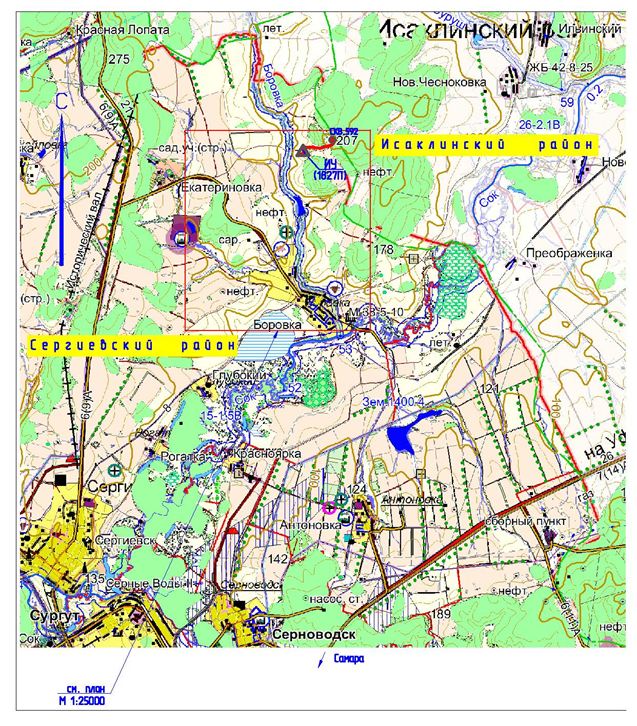 Цель работы - расчет площадей земельных угодий, отводимых под постоянное и временное землепользование в  Сергиевском районе Самарской области.Ширина полосы отвода для трассы выкидного трубопровода на землях составляет 24,0 м.Земельный участок: :82/чзу1Площадь: 1725 кв.м. Фактическое использование: для обустройства узла приема СОДЗемлепользователь: Фонд перераспределения муниципального района СергиевскийТаблица 1. Координаты характерных точек земельного участка.Земельный участок: :82/чзу2Площадь: 76 кв.м. Фактическое использование: узел приема СОДЗемлепользователь: Фонд перераспределения муниципального района СергиевскийТаблица 2. Координаты характерных точек земельного участка.Земельный участок: :82/чзу3Площадь: 7535 кв.м. Фактическое использование: выкидной трубопровод от скважины №592Землепользователь: Фонд перераспределения муниципального района СергиевскийТаблица 3. Координаты характерных точек земельного участка.Земельный участок: :ЗУ1Площадь: 428 кв.м. Фактическое использование: выкидной трубопровод от скважины №592Землепользователь: Неразграниченная государственная собственность муниципального района СергиевскийТаблица 4. Координаты характерных точек земельного участка.Земельный участок: 3/чзу1Площадь: 22547 кв.м. Фактическое использование: выкидной трубопровод от скважины №592Землепользователь: Фонд перераспределения муниципального района СергиевскийТаблица 5. Координаты характерных точек земельного участка.Земельный участок: :3/чзу2Площадь: 381 кв.м. Фактическое использование: выкидной трубопровод от скважины №592, ВЛ-6 кВЗемлепользователь: Фонд перераспределения муниципального района СергиевскийТаблица 6. Координаты характерных точек земельного участка.Земельный участок: :3/чзу3Площадь: 596 кв.м. Фактическое использование: ВЛ-6 кВЗемлепользователь: Фонд перераспределения муниципального района СергиевскийТаблица 7. Координаты характерных точек земельного участка.Земельный участок: :3/чзу4Площадь: 172 кв.м. Фактическое использование: подъездная дорогаЗемлепользователь: Фонд перераспределения муниципального района СергиевскийТаблица 8. Координаты характерных точек земельного участка.Земельный участок: :3/чзу5Площадь: 43 кв.м. Фактическое использование: ВЛ-6кВ, подъездная дорогаЗемлепользователь: Фонд перераспределения муниципального района СергиевскийТаблица 9. Координаты характерных точек земельного участка.Земельный участок: :3/чзу6Площадь: 46 кв.м. Фактическое использование: выкидной трубопровод от скважины №592, ВЛ-6кВ, подъездная дорогаЗемлепользователь: Фонд перераспределения муниципального района СергиевскийТаблица 10. Координаты характерных точек земельного участка.Земельный участок: :3/чзу7Площадь: 220 кв.м. Фактическое использование: выкидной трубопровод от скважины №592, подъездная дорогаЗемлепользователь: Фонд перераспределения муниципального района СергиевскийТаблица 11. Координаты характерных точек земельного участка.Земельный участок: :3/чзу8Площадь: 29 кв.м. Фактическое использование: подъездная дорогаЗемлепользователь: Фонд перераспределения муниципального района СергиевскийТаблица 12. Координаты характерных точек земельного участка.Земельный участок: :3/чзу9Площадь: 446 кв.м. Фактическое использование: ВЛ-6кВЗемлепользователь: Фонд перераспределения муниципального района СергиевскийТаблица 13. Координаты характерных точек земельного участка.Земельный участок: :3/чзу10Площадь: 264 кв.м. Фактическое использование: выкидной трубопровод от скважины №592, ВЛ-6кВЗемлепользователь: Фонд перераспределения муниципального района СергиевскийТаблица 14. Координаты характерных точек земельного участка.Земельный участок: :3/чзу11Площадь: 1081 кв.м. Фактическое использование: выкидной трубопровод от скважины №592Землепользователь: Фонд перераспределения муниципального района СергиевскийТаблица 15. Координаты характерных точек земельного участка.Земельный участок: :3/чзу12Площадь: 81 кв.м. Фактическое использование: выкидной трубопровод от скважины №592, для обустройства скважины № 592Землепользователь: Фонд перераспределения муниципального района СергиевскийТаблица 16. Координаты характерных точек земельного участка.Земельный участок: :3/чзу13Площадь: 5446 кв.м.Фактическое использование: для обустройства скважины № 592Землепользователь: Фонд перераспределения муниципального района СергиевскийТаблица 17. Координаты характерных точек земельного участка.Земельный участок: :3/чзу14Площадь: 1292 кв.м. Фактическое использование: выкидной трубопровод от скважины №592, для обустройства скважины № 592Землепользователь: Фонд перераспределения муниципального района СергиевскийТаблица 18. Координаты характерных точек земельного участка.Земельный участок: :3/чзу15Площадь: 928 кв.м. Фактическое использование: выкидной трубопровод от скважины №592Землепользователь: Фонд перераспределения муниципального района СергиевскийТаблица 19. Координаты характерных точек земельного участка.Земельный участок: :3/чзу16Площадь: 275 кв.м. Фактическое использование: выкидной трубопровод от скважины №592, трасса силового кабеляЗемлепользователь: Фонд перераспределения муниципального района СергиевскийТаблица 20. Координаты характерных точек земельного участка.Земельный участок: :3/чзу17Площадь: 31 кв.м. Фактическое использование: выкидной трубопровод от скважины №592, для обустройства скважины № 592Землепользователь: Фонд перераспределения муниципального района СергиевскийТаблица 21. Координаты характерных точек земельного участка.Земельный участок: :3/чзу18Площадь: 271 кв.м. Фактическое использование: трасса силового кабеля Землепользователь: Фонд перераспределения муниципального района СергиевскийТаблица 22. Координаты характерных точек земельного участка.Земельный участок: :3/чзу19Площадь: 21 кв.м. Фактическое использование: для обустройства скважины № 592Землепользователь: Фонд перераспределения муниципального района СергиевскийТаблица 23. Координаты характерных точек земельного участка.Земельный участок: :3/чзу20Площадь: 11 кв.м. Фактическое использование: трасса силового кабеля, для обустройства скважины № 592 Землепользователь: Фонд перераспределения муниципального района СергиевскийТаблица 24. Координаты характерных точек земельного участка.Земельный участок: :3/чзу21Площадь: 7 кв.м. Фактическое использование: трасса силового кабеля Землепользователь: Фонд перераспределения муниципального района СергиевскийТаблица 25. Координаты характерных точек земельного участка.Земельный участок: :3/чзу22Площадь: 814 кв.м. Фактическое использование: для обустройства скважины № 592 Землепользователь: Фонд перераспределения муниципального района СергиевскийТаблица 26. Координаты характерных точек земельного участка.Земельный участок: :3/чзу23Площадь: 105 кв.м. Фактическое использование: ВЛ 6-кВ, для обустройства скважины № 592 Землепользователь: Фонд перераспределения муниципального района СергиевскийТаблица 27. Координаты характерных точек земельного участка.Охранная зона выкидного трубопроводаСтатьей 15 Федерального закона от 24.07.2007 г. №221-ФЗ «О государственном кадастре недвижимости» установлена обязанность органа государственной власти или органа местного самоуправления в срок не более чем десять рабочих дней со дня вступления в силу правового акта, который принят таким органом в пределах его компетенции и которым устанавливается или изменяется охранная зона, представить в орган кадастрового учета документ (карту-план), содержащий необходимые для внесения в государственный кадастр недвижимости сведения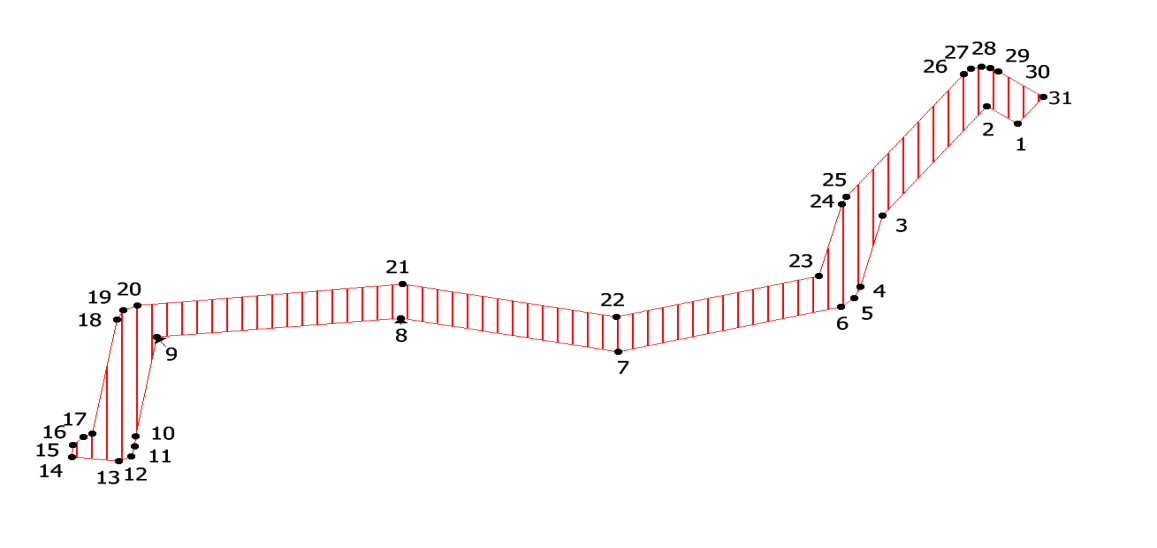 Рисунок 1. Схема поворотных точек охранной  зоны выкидного трубопровода. Таблица 28. Координаты характерных точекОхранная зона ВЛ-6 кВ.Ширина охранной зоны для трассы ВЛ-6 кВ 10,0 м.Рисунок 2. Схема поворотных точек охранной  зоны ВЛ-6 кВ. 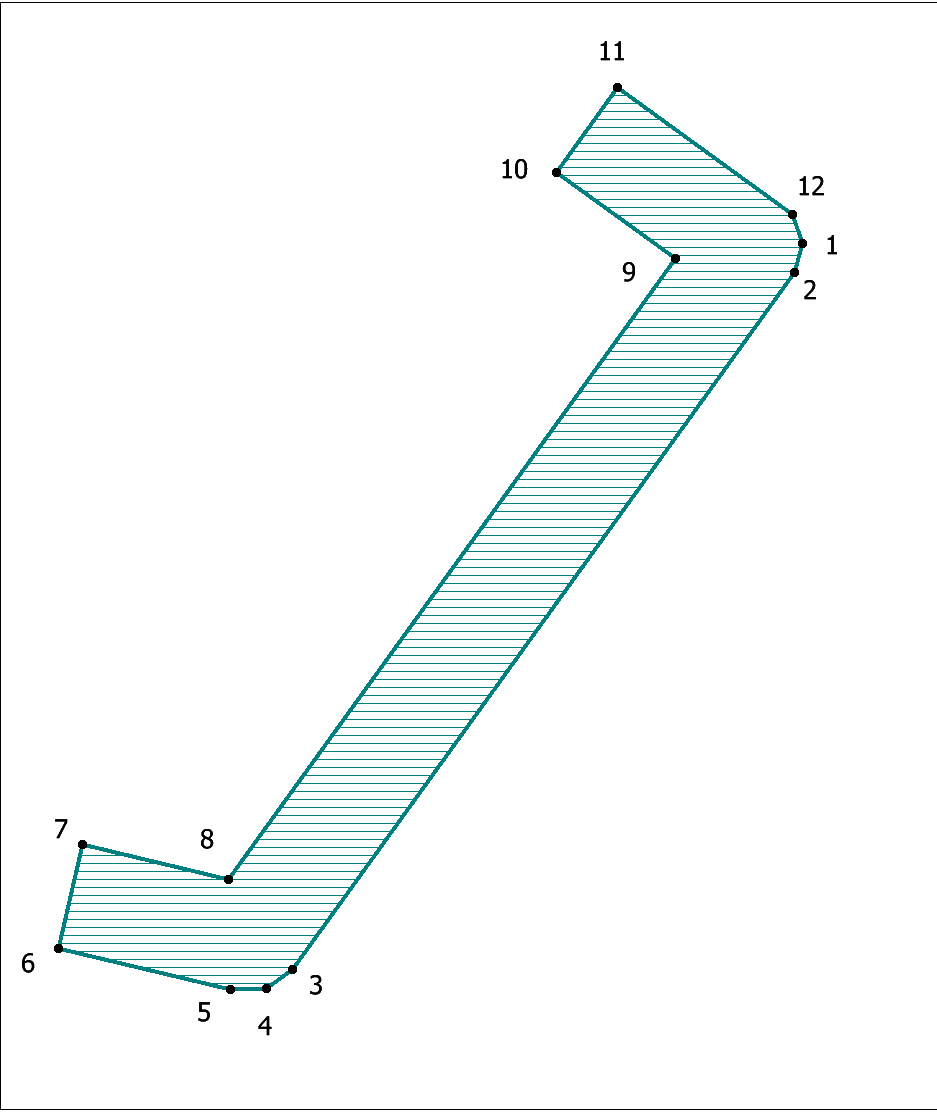 Таблица 29. Координаты характерных точекОхранная зона электрического силового кабеляШирина охранной зоны для электрического силового кабеля составляет 4,0 м.Рисунок 3. Схема поворотных точек охранной  зоны электрического силового кабеля.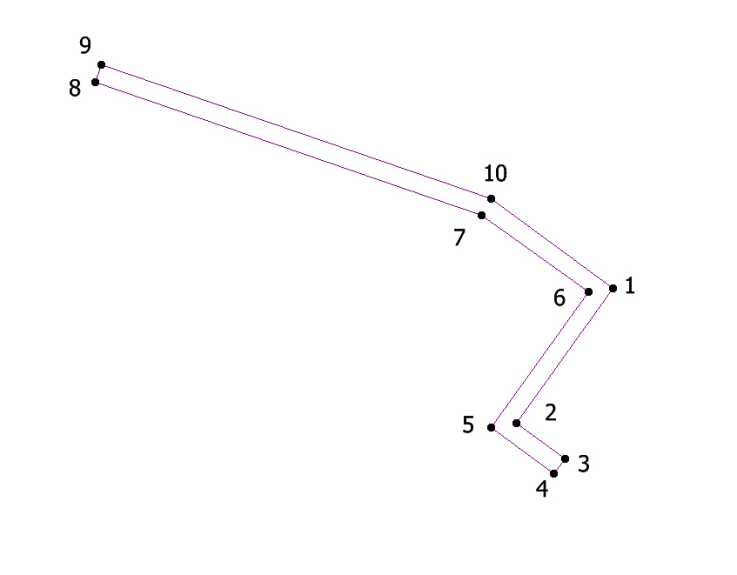 Таблица 30. Координаты характерных точекРисунок 4. Схема поворотных точек охранной  зоны электрического силового кабеля. 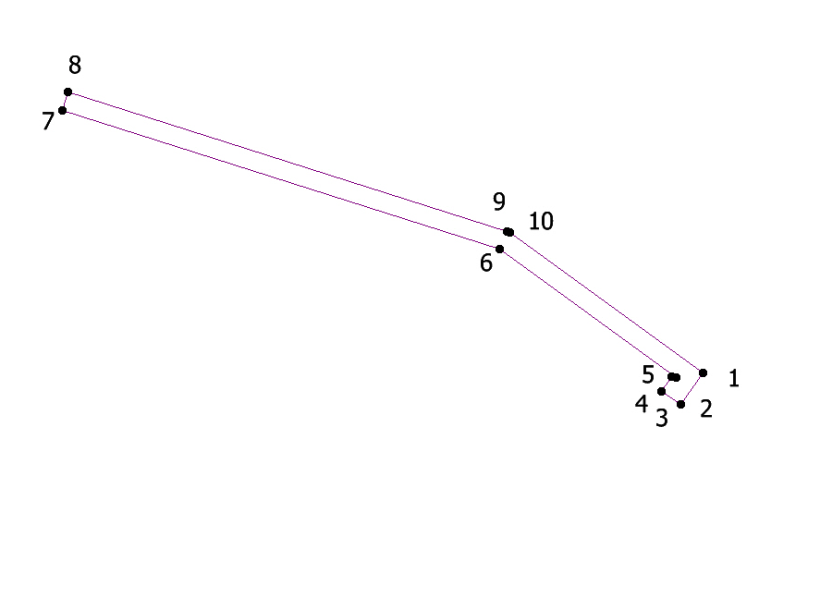 Таблица 31. Координаты характерных точекСанитарно-защитная зона скважины №592 Боровского месторождения. По санитарной классификации, в соответствии с СанПиН 2.2.1/2.1.1.1200-03 «Санитарно-защитные зоны и санитарная классификация предприятий, сооружений и других объектов», проектируемые сооружения относятся к III классу с необходимым размером санитарно-защитной зоны – 300 м.Рисунок 5. Схема поворотных точек санитарно-защитной  зоны скважины №592 Боровского месторождения.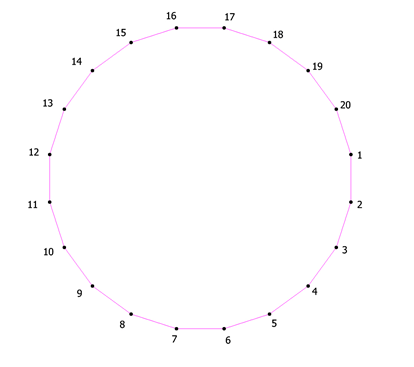 Таблица 32. Координаты характерных точекВыводыВ ходе разработки документации по планировки территории объекта  ОАО «Самаранефтегаз» «Сбор нефти и газа со скважины №592 Боровского месторождения» в границах сельского поселения Сергиевск муниципального района Сергиевский Самарской области выполнено следующее:Сформированы земельные участки для постановки на государственный кадастровый учет.Сформированы охранные и санитарно-защитные зоны.Оформлены чертежи на бумажном носителе и в электронном виде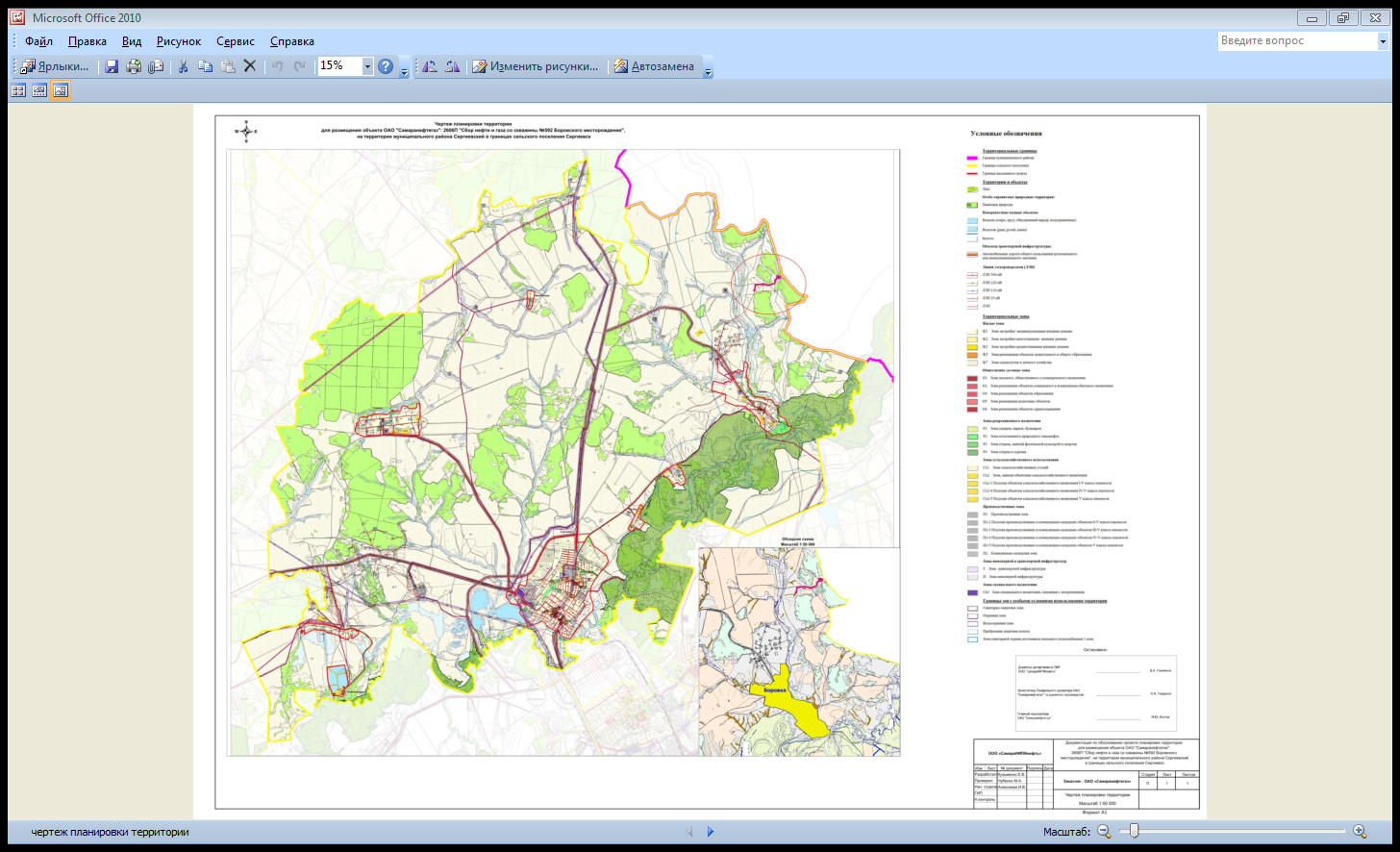 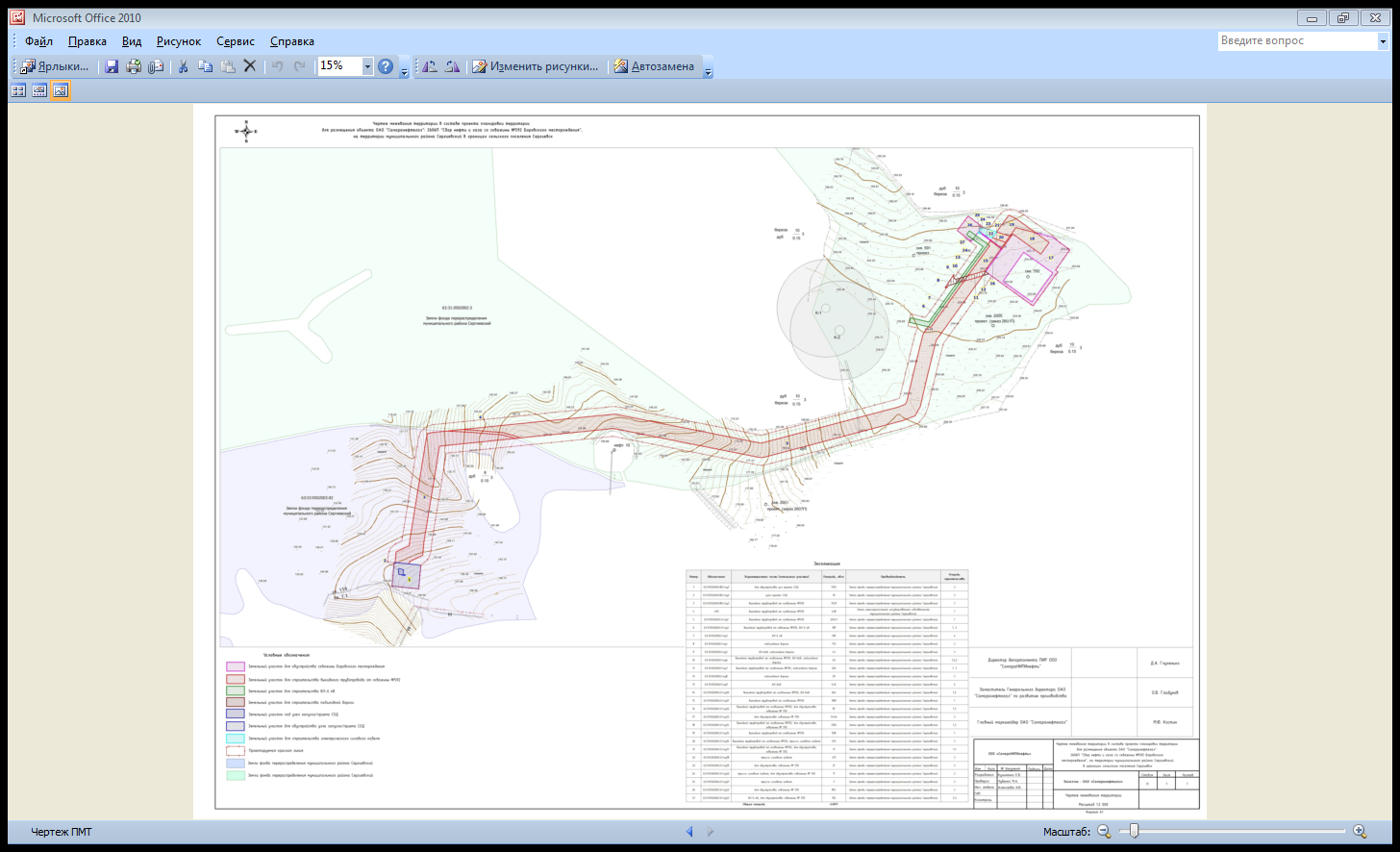 ГЛАВАСЕЛЬСКОГО ПОСЕЛЕНИЯ ВОРОТНЕЕМУНИЦИПАЛЬНОГО РАЙОНА СЕРГИЕВСКИЙСАМАРСКОЙ ОБЛАСТИПОСТАНОВЛЕНИЕ03 июня 2015г.                                                                                                                                                                                                                        №15О проведении публичных слушаний по проекту планировки и межевания территории для проектирования и строительства объекта  «Замена участка МН Альметьевск – Куйбышев 1, участок Альметьевск – Самара 1 (7-276 км) (190,06-239,3 км), Ду-800 мм» в границах сельского поселения Воротнее муниципального района Сергиевский Самарской областиВ целях соблюдения права человека на благоприятные условия жизнедеятельности, прав и законных интересов правообладателей земельных участков и объектов капитального строительства в соответствии с частью 5 статьи 46 Градостроительного кодекса Российской Федерации, руководствуясь статьей 28 Федерального закона от 06 октября 2003 года № 131-ФЗ «Об общих принципах организации местного самоуправления в Российской Федерации», Уставом сельского поселения Воротнее муниципального района Сергиевский Самарской области, Порядком организации и проведения публичных слушаний в сфере градостроительной деятельности сельского поселения Воротнее муниципального района Сергиевский Самарской области, утвержденным решением Собрания представителей сельского поселения Воротнее муниципального района Сергиевский Самарской области от 20 декабря 2012 года № 21, ПОСТАНОВЛЯЮ:1. Провести на территории сельского поселения Воротнее муниципального района Сергиевский Самарской области публичные слушания по проекту планировки и межевания территории для проектирования и строительства объекта  «Замена участка МН Альметьевск – Куйбышев 1, участок Альметьевск – Самара 1 (7-276 км) (190,06-239,3 км), Ду-800 мм» в границах сельского поселения Воротнее муниципального района Сергиевский Самарской области. Материалы по обоснованию проекта планировки территории прилагаются. 2. Срок проведения публичных слушаний по проекту планировки и межевания территории для проектирования и строительства объекта  «Замена участка МН Альметьевск – Куйбышев 1, участок Альметьевск – Самара 1 (7-276 км) (190,06-239,3 км), Ду-800 мм» в границах сельского поселения Воротнее муниципального района Сергиевский Самарской области с 04 июня 2015 года по 03 июля 2015 года.3. Срок проведения публичных слушаний исчисляется со дня официального опубликования настоящего постановления до дня официального опубликования заключения о результатах публичных слушаний.4. Органом, уполномоченным на организацию и проведение публичных слушаний в соответствии с настоящим постановлением, является Администрация сельского  поселения Воротнее муниципального района Сергиевский Самарской области (далее Администрация).5. Представление участниками публичных слушаний предложений и замечаний по проекту планировки и межевания территории для проектирования и строительства объекта  «Замена участка МН Альметьевск – Куйбышев 1, участок Альметьевск – Самара 1 (7-276 км) (190,06-239,3 км), Ду-800 мм» в границах сельского поселения Воротнее муниципального района Сергиевский Самарской области, а также их учет осуществляется в соответствии с Порядком организации и проведения публичных слушаний в сфере градостроительной деятельности сельского поселения Воротнее муниципального района Сергиевский Самарской области, утвержденным решением Собрания представителей сельского поселения Воротнее муниципального района Сергиевский Самарской области от 20 декабря 2012 года № 21.6. Место проведения публичных слушаний (место ведения протокола публичных слушаний) в сельском поселении Воротнее муниципального района Сергиевский Самарской области: 446522, Самарская область, муниципальный район Сергиевский, с. Воротнее, пер. Почтовый, д. 5.7. Провести мероприятие по информированию жителей поселения по вопросу публичных слушаний  в селе Воротнее – 16.06.2015 года в 17.00, по адресу: Самарская область, муниципальный район Сергиевский, с. Воротнее, пер. Почтовый, дом 5.8. Администрации в целях доведения до населения информации о содержании проекта планировки и межевания территории для проектирования и строительства объекта  «Замена участка МН Альметьевск – Куйбышев 1, участок Альметьевск – Самара 1 (7-276 км) (190,06-239,3 км), Ду-800 мм» в границах сельского поселения Воротнее муниципального района Сергиевский Самарской области, обеспечить организацию выставок, экспозиций, демонстрационных материалов в месте проведения публичных слушаний (месте ведения протокола публичных слушаний) и месте проведения мероприятия по информированию жителей поселения по вопросу публичных слушаний.9. Прием замечаний и предложений по проекту планировки и межевания территории для проектирования и строительства объекта  «Замена участка МН Альметьевск – Куйбышев 1, участок Альметьевск – Самара 1 (7-276 км) (190,06-239,3 км), Ду-800 мм» в границах сельского поселения Воротнее муниципального района Сергиевский Самарской области от жителей поселения и иных заинтересованных лиц осуществляется по адресу, указанному в пункте 6 настоящего постановления, в рабочие дни с 10 часов до 19 часов, в субботу с 12 часов до 17 часов.10. Прием замечаний и предложений от жителей поселения и иных заинтересованных лиц по проекту планировки и межевания территории для проектирования и строительства объекта  «Замена участка МН Альметьевск – Куйбышев 1, участок Альметьевск – Самара 1 (7-276 км) (190,06-239,3 км), Ду-800 мм» в границах сельского поселения Воротнее муниципального района Сергиевский Самарской области  прекращается 27 июня 2015 года.11. Назначить лицом, ответственным за ведение протокола публичных слушаний, протокола мероприятия по информированию жителей поселения по вопросу публичных слушаний ведущего специалиста Администрации сельского поселения Воротнее муниципального района Сергиевский Самарской области Сиско Евгению Олеговну.12. Опубликовать настоящее постановление в газете «Сергиевский вестник».13. Администрации в целях заблаговременного ознакомления жителей поселения и иных заинтересованных лиц с проектом планировки и межевания территории для проектирования и строительства объекта  «Замена участка МН Альметьевск – Куйбышев 1, участок Альметьевск – Самара 1 (7-276 км) (190,06-239,3 км), Ду-800 мм» в границах сельского поселения Воротнее муниципального района Сергиевский Самарской области обеспечить:размещение проекта планировки и межевания территории для проектирования и строительства объекта  «Замена участка МН Альметьевск – Куйбышев 1, участок Альметьевск – Самара 1 (7-276 км) (190,06-239,3 км), Ду-800 мм» в границах сельского поселения Воротнее муниципального района Сергиевский Самарской области на официальном сайте Администрации муниципального района Сергиевский в информационно-телекоммуникационной сети «Интернет» - http://www.sergievsk.ru;беспрепятственный доступ к ознакомлению с проектом планировки и межевания территории для проектирования и строительства объекта  «Замена участка МН Альметьевск – Куйбышев 1, участок Альметьевск – Самара 1 (7-276 км) (190,06-239,3 км), Ду-800 мм» в границах сельского поселения Воротнее муниципального района Сергиевский Самарской области в здании Администрации поселения (в соответствии с режимом работы Администрации поселения).14. В случае если настоящее постановление будет опубликовано позднее календарной даты начала публичных слушаний, указанной в пункте 2 настоящего постановления, то дата начала публичных слушаний исчисляется со дня официального опубликования настоящего постановления. При этом установленная в настоящем постановлении календарная дата, до которой осуществляется прием замечаний и предложений от жителей поселения и иных заинтересованных лиц, а также дата окончания публичных слушаний переносятся на соответствующее количество дней.И. о. Главы сельского поселения Воротнеемуниципального района СергиевскийИ.Б. КузнецоваПриложениек постановлению Главы сельского поселения Воротнеемуниципального района Сергиевский Самарской области№15 от “03” июня 2015 г.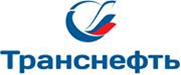 «ТӨНЬЯК-КӨНБАТЫШ МАГИСТРАЛЬ НЕФТЬ ҮТКӘРГЕЧЛӘР»  АЧЫК АКЦИОНЕРЛЫК ҖӘМГЫЯТЕКАЗАН РАЙОН НЕФТЬ ҮТКӘРГЕЧЛӘР ИДАРӘСЕТРАНСНЕФТЬ – ПРИКАМЬЕАКЦИОНЕРНОЕ ОБЩЕСТВО  «ТРАНСНЕФТЬ - ПРИКАМЬЕ»КАЗАНСКОЕРАЙОННОЕ НЕФТЕПРОВОДНОЕ УПРАВЛЕНИЕул.Овражная, д.52,Казань,Республика Татарстан , Россия , 420012; тел.:(843)249-20-14;Факс(843)249-20-10;ОКПО 00139264; ОГРН1021601763820;ИНН/КПП 1645000340/165543001Замена участка МН Альметьевск-Куйбышев 1,участок Альметьевск-Самара 1 (7-276 км)(190,06-239,3 км), Ду-800 ммПРОЕКТ ПЛАНИРОВКИ ТЕРРИТОРИИСАМАРСКАЯ ОБЛАСТЬСергиевский район2015г.1.1 ВведениеВ соответствии со ст. 42 Федерального закона от 29.12.2004 № 190-ФЗ «Градостроительный кодекс Российской Федерации» подготовка проекта планировки территории осуществляется для выделения элементов планировочной структуры, установления параметров планируемого развития элементов планировочной структуры, зон планируемого размещения объектов федерального значения, объектов регионального значения, объектов местного значения.Виды разрешенного использования и параметры застройки на данной территории в градостроительном регламенте района не предусмотрены.Проект планировки территории разрабатывается на основании:- Постановления администрации сельского поселения Черновка муниципального района Сергиевский Самарской области «О подготовке документации по планировке и межеванию территории для проектирования и строительства объекта «Замена участка МН Альметьевск-Куйбышев 1, участок Альметьевск-Самара 1 (7-276 км) (190,06-239,3 км), Ду-800» в границах сельского поселения Черновка муниципального района Сергиевский Самарской области» № 18 от 25.05.2015г.;- Постановления администрации сельского поселения Воротнее муниципального района Сергиевский Самарской области «О подготовке документации по планировке и межеванию территории для проектирования и строительства объекта «Замена участка МН Альметьевск-Куйбышев 1, участок Альметьевск-Самара 1 (7-276 км) (190,06-239,3 км), Ду-800» в границах сельского поселения Воротнее муниципального района Сергиевский Самарской области» № 14 от 25.05.2015г.;- Схемы территориального планирования Сергиевского муниципального района Самарской области (утверждена Решением Собрания представителей муниципального района Сергиевский Самарской области № 3 от 28.01.2010г.);- Генерального плана сельского поселения Черновка муниципального района Сергиевский Самарской области (утвержден решением Собрания представителей сельского поселения Черновка № 23 от 26.11.2013г.);- Генерального плана сельского поселения Воротнее муниципального района Сергиевский Самарской области (утвержден решением Собрания представителей сельского поселения Воротнее № 23 от 11.12.2013г.).Данная работа выполнена в соответствии с Градостроительным кодексом Российской Федерации, Земельным кодексом Российской Федерации, СП 42.13330.2011 «Градостроительство. Планировка и застройка городских и сельских поселений». Актуализированная редакция СНиП 2.07.01-89* (утв. приказом Министерства регионального развития РФ от 28 декабря 2010 г. № 820); РДС 30-201-98 и другими строительными нормами и правилами и действующими нормативными актами Российской Федерации.1.2 Исходно-разрешительная документация1.2.1 Сведения об учёте положений, содержащихся в документах территориального планирования и градостроительного зонированияДля Сергиевского муниципального района, на территории которого располагаются проектируемые сооружения, проект планировки территории разработан с учетом схемы территориального планирования, и не противоречит ранее утвержденным документам.1.3 Сведения о линейном объекте и его краткая характеристика1.3.1 Характеристика трассы линейного объектаУчасток проектируемых объектов расположен в коридоре существующего нефтепровода МН « Альметьевск-Куйбышев 1»Проектируемые объекты административно находятся в границах сельского поселения Воротнее, сельского поселения Черновка Сергиевского муниципального района Самарской области.Проектируемыми сооружениями по объекту «Замена участка МН Альметьевск-Куйбышев 1, участок Альметьевск-Самара 1 (7-276 км) (190,06-239,3 км), Ду-800» в границах Сергиевского муниципального района Самарской области являются: замена участка  трубопровода, замена переходов через автодороги, устройство вдольтрассового технологического проезда, строительство подъездных дорог к полосе отвода, устройство временных переездов через действующие подземные коммуникации, площадки складирования, площадки заправки техники.1.4 Сведения о размещении линейного объекта на осваиваемой территории1.4.1 Сведения о размерах земельных участков, предоставленных для размещения линейного объекта (полоса отвода)Размеры земельных участков, отводимых в краткосрочное и долгосрочное пользование,  для размещения временного строительного хозяйства и зоны производства работ приняты в соответствии с требованиями СН 452-73. Границы полосы отвода определены с учётом проведения на ней комплекса строительно-монтажных работ, размещения строительной техники, раскрытия траншей, размещения отвалов минерального грунта, отвалов с растительным грунтом.Таблица 1Сведения о земельных участках и их принадлежность в полосе отвода1.4.2 Сведения о размещении линейного объекта на землях сельскохозяйственного назначения, лесного, водного фондов, землях особо охраняемых территорий и других категорийВ соответствии со сведениями государственного кадастра недвижимости  (кадастровые планы, выданные ФГБУ «ФКП Росреестра» по Самарской области), категории земель на которых располагается линейный объект:земли сельскохозяйственного назначения;земли промышленности, энергетики, транспорта, связи, радиовещания, телевидения, информатики, земли для обеспечения космической деятельности, земли обороны, безопасности и земли иного специального назначения.1.4.3. Сведения о земельных участках, отчуждаемых во временное и постоянное пользованиеПлощадь земель отводимых под строительство проектируемых сооружений по объекту «Замена участка МН Альметьевск-Куйбышев 1, участок Альметьевск-Самара 1 (7-276 км) (190,06-239,3 км), Ду-800» составляет 10,44 га.1.5 Принципиальные мероприятия, необходимые для освоения или реконструкции территории1.5.1 Мероприятия по переводу земель в другую категориюНа основании проекта планировки и межевания территории необходимо определить местоположение границ земельных участков под существующие и реконструируемые площадки  на местности, сформировать землеустроительное дело по межеванию. Процедуру утверждения землеустроительного  дела по межеванию и постановку на государственный кадастровый учёт произвести в соответствии с действующим законодательством РФ.1.5.2 Мероприятия по защите территории от чрезвычайных ситуаций природного и техногенного характера, мероприятия по обеспечению пожарной безопасностиТехнические решения, принятые в рабочих чертежах, соответствуют требованиям экологических, санитарно-гигиенических, противопожарных и других норм, действующих на территории Российской Федерации, и обеспечивают безопасную для жизни и здоровья эксплуатацию объекта при соблюдении предусмотренных рабочими чертежами мероприятий.Мероприятия по предупреждению чрезвычайных ситуаций в период его эксплуатации заключаются в основном в организации постоянного контроля над состоянием, проведением технического обслуживания и плановых ремонтных работ специализированными бригадами или звеньями.В случае стихийных бедствий (урагана, землетрясения, паводковых вод, наводнения и т.п.) эксплуатационным службам необходимо организовать усиленный контроль над состоянием канализации связи.Разработка мероприятий выполнена в соответствии требований СП 11-107-98 «Порядок разработки, и состав раздела «Инженерно-технические мероприятия гражданской обороны».Возникновение чрезвычайных ситуаций на запроектированных объектах маловероятно, но полностью не исключено. Мероприятия по предупреждению чрезвычайных ситуаций предусмотрены при проектировании и строительстве сети нефтепровода, а также в организации контроля над его состоянием в процессе эксплуатации.1.5.3 Мероприятия по сохранению объектов культурного наследияВ соответствии с Актом государственной историко-культурной экспертизы земельного участка, подлежащего хозяйственному освоению при проведении работ по проекту «Замена участка МН Альметьевск-Куйбышев 1, участок Альметьевск-Самара 1 (7-276 км) (190,06-239,3 км), Ду-800»,  и подготовленным на его основании заключением Министерства культуры Самарской области № 26-04/420 от 18.02.2015 г. проведение земляных (строительных) работ возможно с условием соблюдения мероприятий, определенных Разделом «Обеспечение сохранности объекта археологического наследия».1.6 Сведения о соответствии разработанной документации требованиям законодательства о градостроительной деятельностиДокументация по планировке территории линейного объекта «Замена участка МН Альметьевск-Куйбышев 1, участок Альметьевск-Самара 1 (7-276 км) (190,06-239,3 км), Ду-800» выполнена на основании документов территориального планирования в соответствии с требованиями технических регламентов, нормативов градостроительного проектирования, градостроительных регламентов с учётом границ территорий объектов культурного наследия, включённых в единый государственный реестр объектов культурного наследия (памятников истории и культуры) народов Российской Федерации, границ территорий вновь выявленных объектов культурного наследия, границ зон с особыми условиями использования территорий.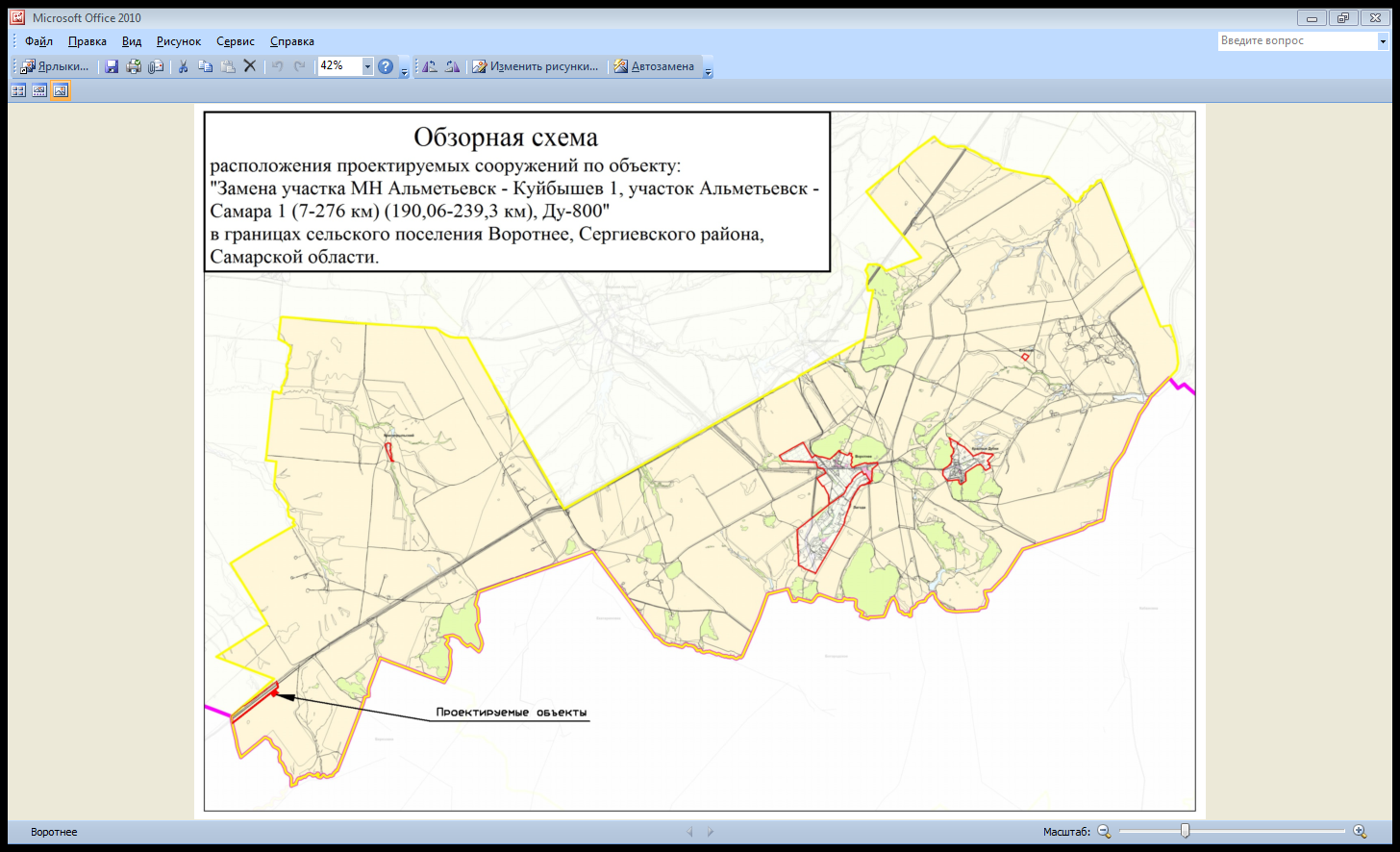 ГЛАВАСЕЛЬСКОГО ПОСЕЛЕНИЯ ЧЕРНОВКАМУНИЦИПАЛЬНОГО РАЙОНА СЕРГИЕВСКИЙСАМАРСКОЙ ОБЛАСТИПОСТАНОВЛЕНИЕ03 июня 2015г.                                                                                                                                                                                                                        №19О проведении публичных слушаний по проекту планировки и межевания территории для проектирования и строительства объекта  «Замена участка МН Альметьевск – Куйбышев 1, участок Альметьевск – Самара 1 (7-276 км) (190,06-239,3 км), Ду-800 мм» в границах сельского поселения Черновка муниципального района Сергиевский Самарской областиВ целях соблюдения права человека на благоприятные условия жизнедеятельности, прав и законных интересов правообладателей земельных участков и объектов капитального строительства в соответствии с частью 5 статьи 46 Градостроительного кодекса Российской Федерации, руководствуясь статьей 28 Федерального закона от 06 октября 2003 года № 131-ФЗ «Об общих принципах организации местного самоуправления в Российской Федерации», Уставом сельского поселения Черновка муниципального района Сергиевский Самарской области, Порядком организации и проведения публичных слушаний в сфере градостроительной деятельности сельского поселения Черновка муниципального района Сергиевский Самарской области, утвержденным решением Собрания представителей сельского поселения Черновка муниципального района Сергиевский Самарской области от 20 декабря 2012 года № 19, ПОСТАНОВЛЯЮ:1. Провести на территории сельского поселения Черновка муниципального района Сергиевский Самарской области публичные слушания по проекту планировки и межевания территории для проектирования и строительства объекта  «Замена участка МН Альметьевск – Куйбышев 1, участок Альметьевск – Самара 1 (7-276 км) (190,06-239,3 км), Ду-800 мм» в границах сельского поселения Черновка муниципального района Сергиевский Самарской области. Материалы по обоснованию проекта планировки территории прилагаются. 2. Срок проведения публичных слушаний по проекту планировки и межевания территории для проектирования и строительства объекта  «Замена участка МН Альметьевск – Куйбышев 1, участок Альметьевск – Самара 1 (7-276 км) (190,06-239,3 км), Ду-800 мм» в границах сельского поселения Черновка муниципального района Сергиевский Самарской области с 04 июня 2015 года по 03 июля 2015 года.3. Срок проведения публичных слушаний исчисляется со дня официального опубликования настоящего постановления до дня официального опубликования заключения о результатах публичных слушаний.4. Органом, уполномоченным на организацию и проведение публичных слушаний в соответствии с настоящим постановлением, является Администрация сельского  поселения Черновка муниципального района Сергиевский Самарской области (далее Администрация).5. Представление участниками публичных слушаний предложений и замечаний по проекту планировки и межевания территории для проектирования и строительства объекта  «Замена участка МН Альметьевск – Куйбышев 1, участок Альметьевск – Самара 1 (7-276 км) (190,06-239,3 км), Ду-800 мм» в границах сельского поселения Черновка муниципального района Сергиевский Самарской области, а также их учет осуществляется в соответствии с Порядком организации и проведения публичных слушаний в сфере градостроительной деятельности сельского поселения Черновка муниципального района Сергиевский Самарской области, утвержденным решением Собрания представителей сельского поселения Черновка муниципального района Сергиевский Самарской области от 20 декабря 2012 года №20.6. Место проведения публичных слушаний (место ведения протокола публичных слушаний) в сельском поселении Черновка муниципального района Сергиевский Самарской области:   Самарская область, муниципальный район Сергиевский, с. Черновка, ул. Новостроевская, д. 10.7. Провести мероприятие по информированию жителей поселения по вопросу публичных слушаний  в селе Черновка – 16.06.2015 года в 17.00, по адресу: Самарская область, муниципальный район Сергиевский, с. Черновка,     ул.Новостроевская, дом 10.  8. Администрации в целях доведения до населения информации о содержании проекта планировки и межевания территории для проектирования и строительства объекта  «Замена участка МН Альметьевск – Куйбышев 1, участок Альметьевск – Самара 1 (7-276 км) (190,06-239,3 км), Ду-800 мм» в границах сельского поселения Черновка муниципального района Сергиевский Самарской области, обеспечить организацию выставок, экспозиций, демонстрационных материалов в месте проведения публичных слушаний (месте ведения протокола публичных слушаний) и месте проведения мероприятия по информированию жителей поселения по вопросу публичных слушаний.9. Прием замечаний и предложений по проекту планировки и межевания территории для проектирования и строительства объекта  «Замена участка МН Альметьевск – Куйбышев 1, участок Альметьевск – Самара 1 (7-276 км) (190,06-239,3 км), Ду-800 мм» в границах сельского поселения Черновка муниципального района Сергиевский Самарской области от жителей поселения и иных заинтересованных лиц осуществляется по адресу, указанному в пункте 6 настоящего постановления, в рабочие дни с 10 часов до 19 часов, в субботу с 12 часов до 17 часов.10. Прием замечаний и предложений от жителей поселения и иных заинтересованных лиц по проекту планировки и межевания территории для проектирования и строительства объекта  «Замена участка МН Альметьевск – Куйбышев 1, участок Альметьевск – Самара 1 (7-276 км) (190,06-239,3 км), Ду-800 мм» в границах сельского поселения Черновка муниципального района Сергиевский Самарской области  прекращается 27 июня 2015 года.11. Назначить лицом, ответственным за ведение протокола публичных слушаний, протокола мероприятия по информированию жителей поселения по вопросу публичных слушаний ведущего специалиста Администрации сельского поселения Черновка муниципального района Сергиевский Самарской области, Простову Маргариту Рафаэльевну.12. Опубликовать настоящее постановление в газете «Сергиевский вестник».13. Администрации в целях заблаговременного ознакомления жителей поселения и иных заинтересованных лиц с проектом планировки и межевания территории для проектирования и строительства объекта  «Замена участка МН Альметьевск – Куйбышев 1, участок Альметьевск – Самара 1 (7-276 км) (190,06-239,3 км), Ду-800 мм» в границах сельского поселения Черновка муниципального района Сергиевский Самарской области обеспечить:размещение проекта планировки и межевания территории для проектирования и строительства объекта  «Замена участка МН Альметьевск – Куйбышев 1, участок Альметьевск – Самара 1 (7-276 км) (190,06-239,3 км), Ду-800 мм» в границах сельского поселения Черновка муниципального района Сергиевский Самарской области на официальном сайте Администрации муниципального района Сергиевский в информационно-телекоммуникационной сети «Интернет» - http://www.sergievsk.ru;беспрепятственный доступ к ознакомлению с проектом планировки и межевания территории для проектирования и строительства объекта  «Замена участка МН Альметьевск – Куйбышев 1, участок Альметьевск – Самара 1 (7-276 км) (190,06-239,3 км), Ду-800 мм» в границах сельского поселения Черновка муниципального района Сергиевский Самарской области в здании Администрации поселения (в соответствии с режимом работы Администрации поселения).14. В случае если настоящее постановление будет опубликовано позднее календарной даты начала публичных слушаний, указанной в пункте 2 настоящего постановления, то дата начала публичных слушаний исчисляется со дня официального опубликования настоящего постановления. При этом установленная в настоящем постановлении календарная дата, до которой осуществляется прием замечаний и предложений от жителей поселения и иных заинтересованных лиц, а также дата окончания публичных слушаний переносятся на соответствующее количество дней.Глава сельского поселения Черновкамуниципального района СергиевскийА.В. БеляевПриложениек постановлению Главы сельского поселения Черновкамуниципального района Сергиевский Самарской области№19 от “03” июня 2015 г.                      «ТӨНЬЯК-КӨНБАТЫШ МАГИСТРАЛЬ НЕФТЬ ҮТКӘРГЕЧЛӘР»  АЧЫК АКЦИОНЕРЛЫК ҖӘМГЫЯТЕКАЗАН РАЙОН НЕФТЬ ҮТКӘРГЕЧЛӘР ИДАРӘСЕТРАНСНЕФТЬ - ПРИКАМЬЕАКЦИОНЕРНОЕ ОБЩЕСТВО  «ТРАНСНЕФТЬ - ПРИКАМЬЕ»КАЗАНСКОЕРАЙОННОЕ НЕФТЕПРОВОДНОЕ УПРАВЛЕНИЕул.Овражная, д.52,Казань,Республика Татарстан , Россия , 420012; тел.:(843)249-20-14;Факс(843)249-20-10;ОКПО 00139264; ОГРН1021601763820;ИНН/КПП 1645000340/165543001Замена участка МН Альметьевск-Куйбышев 1,участок Альметьевск-Самара 1 (7-276 км)(190,06-239,3 км), Ду-800 ммПРОЕКТ ПЛАНИРОВКИ ТЕРРИТОРИИСАМАРСКАЯ ОБЛАСТЬСергиевский район2015 г.1.1 ВведениеВ соответствии со ст. 42 Федерального закона от 29.12.2004 № 190-ФЗ «Градостроительный кодекс Российской Федерации» подготовка проекта планировки территории осуществляется для выделения элементов планировочной структуры, установления параметров планируемого развития элементов планировочной структуры, зон планируемого размещения объектов федерального значения, объектов регионального значения, объектов местного значения.Виды разрешенного использования и параметры застройки на данной территории в градостроительном регламенте района не предусмотрены.Проект планировки территории разрабатывается на основании:- Постановления администрации сельского поселения Черновка муниципального района Сергиевский Самарской области «О подготовке документации по планировке и межеванию территории для проектирования и строительства объекта «Замена участка МН Альметьевск-Куйбышев 1, участок Альметьевск-Самара 1 (7-276 км) (190,06-239,3 км), Ду-800» в границах сельского поселения Черновка муниципального района Сергиевский Самарской области» № 18 от 25.05.2015г.;- Постановления администрации сельского поселения Воротнее муниципального района Сергиевский Самарской области «О подготовке документации по планировке и межеванию территории для проектирования и строительства объекта «Замена участка МН Альметьевск-Куйбышев 1, участок Альметьевск-Самара 1 (7-276 км) (190,06-239,3 км), Ду-800» в границах сельского поселения Воротнее муниципального района Сергиевский Самарской области» № 14 от 25.05.2015г.;- Схемы территориального планирования Сергиевского муниципального района Самарской области (утверждена Решением Собрания представителей муниципального района Сергиевский Самарской области № 3 от 28.01.2010г.);- Генерального плана сельского поселения Черновка муниципального района Сергиевский Самарской области (утвержден решением Собрания представителей сельского поселения Черновка № 23 от 26.11.2013г.);- Генерального плана сельского поселения Воротнее муниципального района Сергиевский Самарской области (утвержден решением Собрания представителей сельского поселения Воротнее № 23 от 11.12.2013г.).Данная работа выполнена в соответствии с Градостроительным кодексом Российской Федерации, Земельным кодексом Российской Федерации, 
СП 42.13330.2011 «Градостроительство. Планировка и застройка городских и сельских поселений». Актуализированная редакция СНиП 2.07.01-89* (утв. приказом Министерства регионального развития РФ от 28 декабря 2010 г. № 820); РДС 30-201-98 и другими строительными нормами и правилами и действующими нормативными актами Российской Федерации.1.2 Исходно-разрешительная документация1.2.1 Сведения об учёте положений, содержащихся в документах территориального планирования и градостроительного зонированияДля Сергиевского муниципального района, на территории которого располагаются проектируемые сооружения, проект планировки территории разработан с учетом схемы территориального планирования, и не противоречит ранее утвержденным документам.1.3 Сведения о линейном объекте и его краткая характеристика1.3.1 Характеристика трассы линейного объектаУчасток проектируемых объектов расположен в коридоре существующего нефтепровода МН « Альметьевск-Куйбышев 1»Проектируемые объекты административно находятся в границах сельского поселения Воротнее, сельского поселения Черновка Сергиевского муниципального района Самарской области.Проектируемыми сооружениями по объекту «Замена участка МН Альметьевск-Куйбышев 1, участок Альметьевск-Самара 1 (7-276 км) (190,06-239,3 км), Ду-800» в границах Сергиевского муниципального района Самарской области являются: замена участка  трубопровода, замена переходов через автодороги, устройство вдольтрассового технологического проезда, строительство подъездных дорог к полосе отвода, устройство временных переездов через действующие подземные коммуникации, площадки складирования, площадки заправки техники.1.4 Сведения о размещении линейного объекта на осваиваемой территории1.4.1 Сведения о размерах земельных участков, предоставленных для размещения линейного объекта (полоса отвода)Размеры земельных участков, отводимых в краткосрочное и долгосрочное пользование,  для размещения временного строительного хозяйства и зоны производства работ приняты в соответствии с требованиями СН 452-73. Границы полосы отвода определены с учётом проведения на ней комплекса строительно-монтажных работ, размещения строительной техники, раскрытия траншей, размещения отвалов минерального грунта, отвалов с растительным грунтом.Таблица 1Сведения о земельных участках и их принадлежность в полосе отвода1.4.2 Сведения о размещении линейного объекта на землях сельскохозяйственного назначения, лесного, водного фондов, землях особо охраняемых территорий и других категорийВ соответствии со сведениями государственного кадастра недвижимости  (кадастровые планы, выданные ФГБУ «ФКП Росреестра» по Самарской области), категории земель на которых располагается линейный объект:земли сельскохозяйственного назначения;земли промышленности, энергетики, транспорта, связи, радиовещания, телевидения, информатики, земли для обеспечения космической деятельности, земли обороны, безопасности и земли иного специального назначения.1.4.3. Сведения о земельных участках, отчуждаемых во временное и постоянное пользованиеПлощадь земель отводимых под строительство проектируемых сооружений по объекту «Замена участка МН Альметьевск-Куйбышев 1, участок Альметьевск-Самара 1 (7-276 км) (190,06-239,3 км), Ду-800» составляет 10,44 га.1.5 Принципиальные мероприятия, необходимые для освоения или реконструкции территории1.5.1 Мероприятия по переводу земель в другую категориюНа основании проекта планировки и межевания территории необходимо определить местоположение границ земельных участков под существующие и реконструируемые площадки  на местности, сформировать землеустроительное дело по межеванию. Процедуру утверждения землеустроительного  дела по межеванию и постановку на государственный кадастровый учёт произвести в соответствии с действующим законодательством РФ.1.5.2 Мероприятия по защите территории от чрезвычайных ситуаций природного и техногенного характера, мероприятия по обеспечению пожарной безопасностиТехнические решения, принятые в рабочих чертежах, соответствуют требованиям экологических, санитарно-гигиенических, противопожарных и других норм, действующих на территории Российской Федерации, и обеспечивают безопасную для жизни и здоровья эксплуатацию объекта при соблюдении предусмотренных рабочими чертежами мероприятий.Мероприятия по предупреждению чрезвычайных ситуаций в период его эксплуатации заключаются в основном в организации постоянного контроля над состоянием, проведением технического обслуживания и плановых ремонтных работ специализированными бригадами или звеньями.В случае стихийных бедствий (урагана, землетрясения, паводковых вод, наводнения и т.п.) эксплуатационным службам необходимо организовать усиленный контроль над состоянием канализации связи.Разработка мероприятий выполнена в соответствии требований СП 11-107-98 «Порядок разработки, и состав раздела «Инженерно-технические мероприятия гражданской обороны».Возникновение чрезвычайных ситуаций на запроектированных объектах маловероятно, но полностью не исключено. Мероприятия по предупреждению чрезвычайных ситуаций предусмотрены при проектировании и строительстве сети нефтепровода, а также в организации контроля над его состоянием в процессе эксплуатации.1.5.3 Мероприятия по сохранению объектов культурного наследияВ соответствии с Актом государственной историко-культурной экспертизы земельного участка, подлежащего хозяйственному освоению при проведении работ по проекту «Замена участка МН Альметьевск-Куйбышев 1, участок Альметьевск-Самара 1 (7-276 км) (190,06-239,3 км), Ду-800»,  и подготовленным на его основании заключением Министерства культуры Самарской области № 26-04/420 от 18.02.2015 г. проведение земляных (строительных) работ возможно с условием соблюдения мероприятий, определенных Разделом «Обеспечение сохранности объекта археологического наследия».1.6 Сведения о соответствии разработанной документации требованиям законодательства о градостроительной деятельностиДокументация по планировке территории линейного объекта «Замена участка МН Альметьевск-Куйбышев 1, участок Альметьевск-Самара 1 (7-276 км) (190,06-239,3 км), Ду-800» выполнена на основании документов территориального планирования в соответствии с требованиями технических регламентов, нормативов градостроительного проектирования, градостроительных регламентов с учётом границ территорий объектов культурного наследия, включённых в единый государственный реестр объектов культурного наследия (памятников истории и культуры) народов Российской Федерации, границ территорий вновь выявленных объектов культурного наследия, границ зон с особыми условиями использования территорий.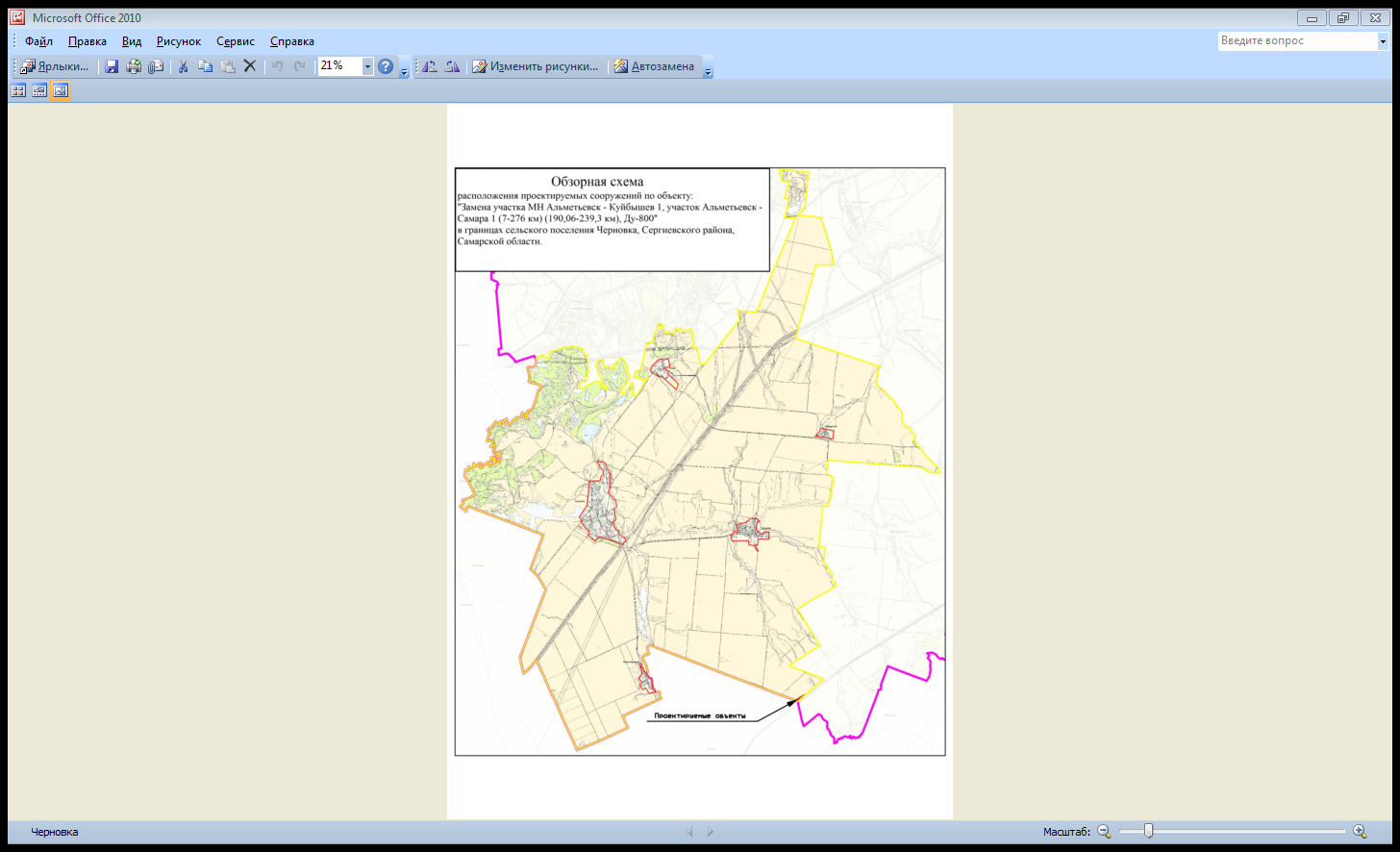 № п./п.НаименованиеСтр.2606П-ППТ.ПЗПояснительная записка4-30Графическая частьГрафическая частьГрафическая часть2606П-ППТСхема расположения элемента планировочной структуры.-2606П-ППТСхема использования территории в период подготовки проекта планировки-2606П-ППТСхема организации улично-дорожной сети-2606П-ППТСхема вертикальной планировки и инженерной подготовки территории-2606П-ППТСхема в планировки территории-2606П-ПМТ.ПЗПояснительная записка31-49Графическая частьГрафическая частьГрафическая часть2606П-ПМТ.ПЗЧертеж межевания территории-2606П-ПМТЧертеж межевания территории. Схема зон с особыми условиями использования территории-МесяцМесяцМесяцМесяцМесяцМесяцМесяцМесяцМесяцМесяцМесяцМесяцГодIIIIIIIVVVIVIIVIIIIXXXIXIIГод-12,8-12,2-5,95,413,918,620,218,112,14,1-4,0-9,84,0МесяцМесяцМесяцМесяцМесяцМесяцМесяцМесяцМесяцМесяцМесяцМесяцIIIIIIIVVVIVIIVIIIIXXXIXII2.42.43.66.38.113.215.113.19.56.64.33.0МесяцМесяцМесяцМесяцМесяцМесяцМесяцМесяцМесяцМесяцМесяцМесяцГодIIIIIIIVVVIVIIVIIIIXXXIXIIГод342720282959524649463837465Номер точки XY15983618.44251570.2525983622.87251525.4635983662.69251529.145983662.53251530.7855983660.17251554.6665983658.26251573.9875983642.29251541.8985983642.68251536.8195983651.11251536.07105983651.7251536.25115983652.12251536.6125983652.37251537.02135983652.46251537.41145983652.46251537.7155983650.34251544.53165983642.38251543.81175983642.03251547.66185983641.03251547.58195983641.55251541.82Номер точки XY15983642.29251541.8925983642.68251536.8135983651.11251536.0745983651.7251536.2555983652.12251536.665983652.37251537.0275983652.46251537.4185983652.46251537.795983650.34251544.53105983642.38251543.81115983642.03251547.66125983641.03251547.58135983641.55251541.82Номер точки XY15983883.57251618.4425983880.89251662.5435983876.69251711.6945983871.06251731.9955983870.96251732.2365983858.12251605.2375983696.96251579.0385983674.72251577.0795983664.53251555.05105983660.17251554.66115983662.53251530.78125983680.48251532.39135983690.69251554.42145983700.81251555.36155983870.57251582.94165983879.44251585.15175983881.12251594.14Номер точки XY15983886.07251643.1625983884.88251662.7835983880.64251712.445983874.85251733.355983871.81251740.6565983870.96251732.2475983871.06251731.9985983876.69251711.6995983880.89251662.54105983883.57251618.44Номер точки XY15984058.52252425.7725984057.5325243035984135.17252485.9545984144.09252517.0255984036.93252439.7965984036.01252439.2275984031.5252437.9685983975.04252424.1395983924.22252412.18105983908.81252403.69115983900.73252382.25125983839.92252151.65135983838.85252145.54145983840.07252137.35155983886.57251903.14165983887.01251902.66175983886.78251902.06185983887.47251897.41195983887.11251892.03205983871.81251740.65215983874.85251733.3225983880.64251712.4235983884.88251662.78245983886.07251643.16255983911251889.83265983911.73251898.54275983911.12251902.72285983863.72252141.46295983863.16252145.22305983863.38252146.5315983923.61252374.94325983928.14252386.95335983932.91252389.57345983980.43252400.74355984037.58252414.75365984045.75252417.02375984050.29252419.84Номер точки XY15984058.52252425.7725984133.32252479.5635984135.17252485.9545984057.53252430Номер точки XY15984068.87252394.9925984069252394.3435984070.96252394.7345984070.81252395.4555984073.71252396.1465984066.54252426.6375984131.56252473.4985984133.32252479.5695984058.52252425.77105984065.92252394.3Номер точки XY15984140.49252479.8925984131.56252473.4935984128.08252461.4645984127.52252459.9555984126.69252458.4665984125.74252457.2375984124.84252456.3485984123.48252455.395984124.19252454.22105984145.2252467.95115984144.5252469.02125984143.27252468.47135984142.31252468.33145984141.37252468.44155984140.12252468.99165984139.49252469.51175984139.08252470.03185984138.63252470.92195984138.48252471.52205984138.43252472.54215984138.57252473.26Номер точки XY15984142.25252485.9825984133.32252479.5635984131.56252473.4945984140.49252479.89Номер точки XY15984133.32252479.5625984142.25252485.9835984144.21252492.4645984135.17252485.95Номер точки XY15984152.31252520.7725984151.23252522.1735984144.09252517.0245984135.17252485.9555984144.21252492.46Номер точки XY15984144.17252517.0825984151.23252522.1735984147.16252527.44Номер точки XY15984205.42252500.7525984211.8252505.635984197.26252525.7645984142.25252485.9855984140.49252479.8965984193.11252517.84Номер точки XY15984144.21252492.4625984142.25252485.9835984197.26252525.7645984194.92252529.01Номер точки XY15984189.61252547.6425984152.31252520.7735984144.21252492.4645984194.92252529.0155984197.26252525.7665984203.06252529.94Номер точки XY15984152.31252520.7725984189.61252547.6435984188.53252549.0545984151.23252522.17Номер точки XY15984187.73252663.5725984153.49252639.435984150.79252643.1845984093.32252601.6755984147.16252527.4465984151.23252522.1775984188.53252549.0585984189.6252549.8295984214.41252567.7105984180.54252614.7115984200252628.73125984216.48252605.95135984209.33252633.91145984148.79252634.87155984099.97252599.99165984134.86252551.18175984183.68252586.06Номер точки XY15984200252628.7325984180.54252614.735984214.41252567.745984189.6252549.8255984190.67252548.465984200.34252555.3675984210.6252562.7685984224.83252573.0195984216.48252605.95Номер точки XY15984216.48252605.9525984224.83252573.0135984210.6252562.7645984217.69252540.4855984237.35252554.6565984245.65252560.9175984245.63252561.8385984240.88252572.01Номер точки XY15984207.89252533.4225984217.69252540.4835984210.6252562.7645984200.34252555.36Номер точки XY15984203.06252529.9425984204.12252530.735984190.67252548.445984189.6252549.8255984188.53252549.0565984189.61252547.64Номер точки XY15984217.69252540.4825984207.89252533.4235984212.73252519.3845984219.03252511.0955984225.48252515.99Номер точки XY15984214.09252515.4425984212.73252519.3835984204.12252530.745984203.06252529.94Номер точки XY15984218252510.325984219.03252511.0935984212.73252519.3845984214.09252515.44Номер точки XY15984216.3252509.0125984218252510.335984214.09252515.44Номер точки XY15984226.22252516.5525984225.48252515.9935984219.03252511.0945984218252510.355984216.3252509.0165984211.8252505.675984219.54252494.8485984213.05252490.1795984205.42252500.75105984201.84252498.01115984219.98252474.14125984244.38252492.68Номер точки XY15984211.8252505.625984205.42252500.7535984213.05252490.1745984219.54252494.84Номер точки XY15984169.99252607.125984196.26252570.6535984030.48252451.1745983922.84252425.2155983904.67252418.7765983892.13252403.4575983823.76252147.3785983874.49251897.2195983846.2251616.46105983695.74251592.04115983680.44251590.65125983665.53251586.2135983658.43251572.71145983663.58251517.85155983682.02251519.8165983694.15251531.22175983699.33251542.16185983872.16251570.02195983887.25251577.61205983894.11251593.34215983926.04251899.17225983876.37252144.76235983938.48252377.52245984047.6252404.04255984058.23252409.54265984245.05252544.18275984252.63252552.37285984255.98252564.87295984253.6252575.53305984248.46252584.2315984210.55252636.34Номер точки XY15984194.69252533.6225984189.02252532.0935984056.19252436.4245984052.48252431.3855984052.38252424.4465984060.07252391.7275984080.05252396.2385984073.3252424.195984191.75252509.47105984208.17252486.66115984224.41252498.34125984200.15252531.64Номер точки XY15984179.29252601.7325984149.66252580.535984141.99252591.1545984138.75252588.8155984148.75252574.9465984178.47252596.3775984195.34252572.9585984224.51252488.2895984228.29252489.58105984198.94252574.95Номер точки XY15984172.62252627.2625984166.2252622.635984168.9252618.7145984171.99252620.755984171.73252621.6665984198.18252585.375984226.86252495.1785984230.68252496.3995984201.9252586.82105984201.61252587.39Номер точки XY15984165.31252741.1925984118.38252741.1935984073.74252726.6845984035.78252699.155984008.19252661.1365983993.69252616.575983993.69252569.5785984008.19252524.9395984035.78252486.97105984073.74252459.38115984118.38252444.88125984165.31252444.88135984209.94252459.38145984247.91252486.97155984275.49252524.93165984289.99252569.57175984289.99252616.5185984275.49252661.13195984247.91252699.1205984209.94252726.68Н А И М Е Н О В А Н И ЕН А И М Е Н О В А Н И Естр.1.Пояснительная записка Пояснительная записка 4-102. Обзорная схема расположения проектируемого объекта Обзорная схема расположения проектируемого объекта 11С О Д Е Р Ж А Н И Е№ п/п№ п/пН А И М Е Н О В А Н И Естр.1.11.1Введение41.21.2Исходно-разрешительная документация51.2.1  Сведения об учёте положений, содержащихся в документах территориального планирования и градостроительного зонирования51.31.3Сведения о линейном объекте и его краткая характеристика61.3.1 Характеристика трассы линейного объекта61.41.4Сведения о размещении линейного объекта на осваиваемой территории71.4.1 Сведения о размерах земельных участков, предоставленных для размещения линейного объекта (полоса отвода), отчуждаемых во временное и постоянное пользование71.4.2 Сведения о размещении линейного объекта на землях различных категорий71.4.3 Сведения о земельных участках, отчуждаемых во временное и постоянное пользование81.51.5Принципиальные мероприятия, необходимые для освоения или реконструкции территории91.5.1  Мероприятия по переводу земель в другую категорию91.5.2 Мероприятия по защите территории от чрезвычайных ситуаций природного и техногенного характера, мероприятия по обеспечению пожарной безопасности91.5.3 Мероприятия по сохранению объектов культурного наследия91.61.6Сведения о соответствии разработанной документации требованиям законодательства о градостроительной деятельности10Кадастровый № зем. участкаПринадлежностьКатегория земель13463:31:1703003Администрация Сергиевского районаЗемли сельскохозяйственного назначения63:31:1703003:1(63:31:0000000:90)Сведения о принадлежности земельного участка отсутствуютЗемли лесного фонда63:31:1702003Администрация Сергиевского районаЗемли сельскохозяйственного назначения63:31:0000000:272Аренда ОАО «Северо-западные магистральные нефтепроводы»Земли промышленности, энергетики, транспорта, связи, радиовещания, телевидения, информатики, земли для обеспечения космической деятельности, земли обороны, безопасности и земли иного специального назначения63:31:1407008Администрация Сергиевского районаЗемли сельскохозяйственного назначения63:31:0000000:610Долевая собственностьЗемли сельскохозяйственного назначенияН А И М Е Н О В А Н И ЕН А И М Е Н О В А Н И Естр.1. Пояснительная записка Пояснительная записка 4-102.Обзорная схема расположения проектируемого объекта Обзорная схема расположения проектируемого объекта 11С О Д Е Р Ж А Н И Е№ п/п№ п/пН А И М Е Н О В А Н И Естр.1.11.1Введение41.21.2Исходно-разрешительная документация51.2.1  Сведения об учёте положений, содержащихся в документах территориального планирования и градостроительного зонирования51.31.3Сведения о линейном объекте и его краткая характеристика61.3.1 Характеристика трассы линейного объекта61.41.4Сведения о размещении линейного объекта на осваиваемой территории71.4.1 Сведения о размерах земельных участков, предоставленных для размещения линейного объекта (полоса отвода), отчуждаемых во временное и постоянное пользование71.4.2 Сведения о размещении линейного объекта на землях различных категорий71.4.3 Сведения о земельных участках, отчуждаемых во временное и постоянное пользование81.51.5Принципиальные мероприятия, необходимые для освоения или реконструкции территории91.5.1  Мероприятия по переводу земель в другую категорию91.5.2 Мероприятия по защите территории от чрезвычайных ситуаций природного и техногенного характера, мероприятия по обеспечению пожарной безопасности91.5.3 Мероприятия по сохранению объектов культурного наследия91.61.6Сведения о соответствии разработанной документации требованиям законодательства о градостроительной деятельности10Кадастровый № зем. участкаПринадлежностьКатегория земель13463:31:1703003Администрация Сергиевского районаЗемли сельскохозяйственного назначения63:31:1703003:1(63:31:0000000:90)Сведения о принадлежности земельного участка отсутствуютЗемли лесного фонда63:31:1702003Администрация Сергиевского районаЗемли сельскохозяйственного назначения63:31:0000000:272Аренда ОАО «Северо-западные магистральные нефтепроводы»Земли промышленности, энергетики, транспорта, связи, радиовещания, телевидения, информатики, земли для обеспечения космической деятельности, земли обороны, безопасности и земли иного специального назначения63:31:1407008Администрация Сергиевского районаЗемли сельскохозяйственного назначения63:31:0000000:610Долевая собственностьЗемли сельскохозяйственного назначенияСоучредители:- Собрание представителей муниципального района Сергиевский Самарской области;- Администрации городского, сельских поселений муниципального района Сергиевский Самарской области.Газета изготовлена в администрации муниципального района Сергиевский Самарской области: 446540, Самарская область, Сергиевский район, с. Сергиевск, ул. Ленина, 22.Тел: (84655) 2-15-35Гл. редактор: И.С. Иванова«Сергиевский вестник»Номер подписан в печать 04.06.2015г.в 09:00, по графику - в 09:00.Тираж 50 экз.Адрес редакции и издателя: с. Сергиевск,ул. Ленина, 22.«Бесплатно»